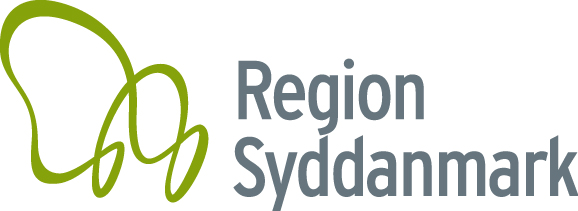 1. KBU ansættelseUddannelsesprogram for den kliniske basisuddannelse vedOrtopædkirurgisk afd. OOUH Svendborg Sygehus                                                      Oktober 2021BC 18.10.2021INDHOLDSFORTEGNELSE1. Indledning2. Uddannelsens opbygning3. Plan for kompetenceudvikling og kompetencegodkendelse4. Uddannelsesvejledning5. Evaluering af den lægelige videreuddannelse6. Nyttige kontakter7. Logbog 8. Kompetencevurderingsskemaer1. IndledningIndholdet i den kliniske basisuddannelse (KBU) er beskrevet i målbeskrivelsen fra 2016, som findes på www.sst.dk. KBU uddannelsen understøttes ved anvendelse af et uddannelsesprogram for både første halvår og et program for andet halvår, som udleveres ved starten af hver ansættelse i KBU forløbet. Specielle regionale forholdDet Regionale Råd for Lægers Videreuddannelse i Region Syddanmark har efter indstilling fra Det Regionale Uddannelsesudvalg for Den Kliniske Basisuddannelse vedtaget følgende:KBU uddannelsen, som består af to ansættelser af 6 måneders varighed, påbegyndes altid med ansættelse på en sygehusafdeling. Det kan være en FAM, en intern medicinsk, en kirurgisk eller en ortopædkirurgisk afdeling. Der findes følgende kombinationsmuligheder: Der afholdes 5 temadage i 2. ansættelse. Temadagene omhandler brede og tværgående problemstillinger relevante for alle læger uanset senere specialevalg inden for almen medicin, psykiatri og onkologi samt opfølgende karrierevejledning (dette er introduceret på læringskurset). Yderligere praktiske oplysninger/hjælp kan fås via Den Regionale Lægelige Videreuddannelse i Vejle (telefon: 76 63 14 57 eller e-mail: videreuddannelsen@rsyd.dk eller hjemmesiden: www.videreuddannelsen-syd.dk) 2. Uddannelsens opbygning Præsentation og beskrivelse af afdelingen, herunder organisering af faglige funktioner og læringsrammerneAnsættelsesstedet generelt: Afd. O er en del af OUH. Din uddannelse vil overvejende foregå på Svendborgmatriklen men der kan blive tale om enkelte dage med tjeneste i Odense. Afdelingen er opbygget med sengeafsnit, ambulatorium, dagkirurgisk operationsafsnit (fælles) samt operationsafsnit (fælles). Til Sygehuset er tilknyttet en fælles akut modtagelse (FAM), hvor afdelingen passer skadestuen hvad angår ortopædkirurgiske patienter.Du får mulighed for at se og behandle akutte patienter og følge dem igen via et skadeambulatorium. Skadeambulatorierne er med mulighed for supervision af speciallæge. Der er mulighed for at gå stuegang og komme med til enkelte operationer.I FAM er der god mulighed for supervision af mellemvagt og bagvagt (speciallæge). Der arbejdes aktuelt på, at bagvagten er mere tilstede i FAM i dagtiden.Faglige arbejdsfunktioner (funktionsbeskrivelse) for KBU læger:
Undervisning:Kurser og kongresser:Der er 3 obligatoriske kurser i 1. del af KBU-uddannelsen, hvor der er tjenestefri med løn. Kurser herudover vil være noget, man skal søge om.Forskning: Der er en professorstyret forskningsenhed på OUH med flere månedlige møder.Der er også på svendborgmatriklen visse støttemuligheder for forskningsaktiviteter.3. Plan for kompetenceudvikling og kompetencegodkendelse 3.1 Beskrivelse af kompetencer
På de følgende sider er oplistet alle kompetencerne fra KBU målbeskrivelsen. Læringsstrategi, kompetencevurderingsmetoder og tidspunkt for godkendelse fremgår af skemaet. Om kompetencen skal godkendes i første eller andet halvår er aftalt regionalt i Det Regionale Uddannelsesudvalg for KBU i Syd. Godkendelse af den enkelte kompetence i www.logbog.net tager afsæt i brug af det tilsvarende af de 16 KBU kompetencevurderingsskemaer, som findes på de sidste sider i nærværende uddannelsesprogram. Oversigt over kompetencer:Se i øvrigt beskrivelse vedrørende kompetence progression under "Læringsmetoder" i afsnit 3.2 nedenfor.3.2 Kort beskrivelse af læringsmetoder samt hvordan de anførtekompetencevurderingsmetoder skal anvendes 
LæringsmetoderFor den enkelte kompetence vælges der blandt de i målbeskrivelsen for KBU givne forslag til mulige læringsmetoder. Du har derfor som KBU læge et eget ansvar for at opsøge læringssituationer både i vagten og i din dagtidsfunktion. Det er hovedvejleders opgave (på vegne af den uddannelsesansvarlige overlæge) efter behov at anvise andre mulige læringsmetoder. Sygehuset råder over et simulationscenter i både Odense og Svendborg. Der er mulighed for at tilmelde sig forskellige seancer mhp. at træne forskellige kompetencer.  KompetencevurderingsmetoderDe i målbeskrivelsen foreskrevne obligatoriske kompetencevurderingsmetoder følges. Mht. godkendelse i www.logbog.net, så se venligst afsnit 7.Feedback for akutte patienter ved morgenkonference og for FAM patienter ved røntgenkonference samt i tandemambulatorier.Karrierevejledning ved brug af karriereværket.3.3 Obligatoriske kurser og forskningstræning 
Specialespecifikke kurser og generelle kurser.De kurser der er beskrevet som obligatorisk i ”Den nationale målbeskrivelse for KBU fra SST oktober 2016” skal gennemføres. Se venligst målbeskrivelsen på www.sst.dk.ForskningstræningDen obligatoriske forskningstræning finder først sted i hoveduddannelsen.4. Uddannelsesvejledning Organisering af den lægelige videreuddannelse
Afdelingen sørger for at du får tildelt en hovedvejleder, som du skal afholde dine vejledersamtaler med. Øvrige andre læger udover KBU er på sin vis også dine vejledere.Afdelingen i Svendborg har en uddannelsesansvarlig overlæge (UAO) og en uddannelseskoordinerende yngre læge (UKYL), som styrer den daglige uddannelse i samråd med ledelsen.  Der henvises i øvrigt venligst til beskrivelsen ovenfor under afsnit 2.Rammer for uddannelsesvejledning:  
Introduktionssamtale med din hovedvejler afholdes indenfor de første 2 uger. Der arbejdes på, at der skemalægges introduktionssamtale, justeringssamtale og afslutningssamtale.Der forventes løbende samtaler efter behov.Der skal sammen med hovedvejlederen udfærdiges et referat af samtalen indeholdende en uddannelsesplan (der forefindes skabelon i afdelingen). Det er KBU-lægen der har ansvar for at udfærdige et referat af mødet. Det anbefales at referatet uploades til logbog. Alternativt kopi til UAO.Supervision og klinisk vejledning i det daglige arbejde sker løbende. Der skal i alle henseender gives feedback.5. Evaluering af den lægelige videreuddannelseAlle ansættelsesforløb, som den uddannelsessøgende læge deltager i, skal evalueres i det elektroniske web-baserede system www.evaluer.dk.Bekendtgørelsen om uddannelse af speciallæger stiller krav om, at yngre lægers evalueringer af uddannelsesstederne skal offentliggøres, hvilket i anonymiseret form ligeledes sker på www.evaluer.dk.Alle læger får ved uddannelsesstart tilsendt en adgangskode til systemet. Denne kode skal gemmes og anvendes ved evaluering af alle fremtidige ansættelser i løbet af speciallægeuddannelsen. 
Ved afslutningen af et delforløb, vil systemet via mail eller sms minde uddannelseslægen om at evaluere det aktuelle forløb. Det er derfor vigtigt, at systemet er opdateret med gældende mobilnummer og e-mailadresse. Når der er foretaget en evaluering, vil den til afdelingen tilknyttede uddannelsesansvarlige overlæge modtage en mail med evalueringen. Ingen andre får en kopi, så alle andre overlæger og vejledere kender ikke til evalueringen.6. Nyttige kontakterUddannelsesansvarlig overlæge
Uddannelsesansvarlig overlæge i afd. O Svendborg: Bjarne Christensen Mail: bjarne.christensen@rsyd.dk 


OUH
Center for Lægers Videreuddannelse www.ouh.dk/clv 
Adresse: Kløvervænget 8, 4. sal 
Mail: ouh.laegers.videreuddannelse@rsyd.dk
Uddannelseskoordinerende overlæge Bertel V. Understrup
Mail: bertel.understrup@rsyd.dkMobil: 24 37 00 99
Postgraduat klinisk lektor for denne uddannelse: Findes på hjemmesiden for det regionale videreuddannelsessekretariat: https://www.videreuddannelsen-syd.dk/wm532283Sundhedsstyrelsen www.sundhedsstyrelsen.dkRegionale sekretariater for lægelig videreuddannelseVidereuddannelsesregion Nord: www.videreuddannelsen-nord.dkVidereuddannelsesregion Syd: www.videreuddannelsen-syd.dkVidereuddannelsesregion Øst: www.laegeuddannelsen.dk7. LogbogSom KBU læge skal du anvende den elektroniske logbog på www.logbog.net.Ved spørgsmål i forbindelse med brugen af logbogen, så kontakt den uddannelsesansvarlige overlæge, eller Videreuddannelsen i Region Syd (tlf. 76 63 18 14) eller www.videreuddannelsen-syd.dk 8. KompetencevurderingsskemaerKompetencevurderingsskemaerne på de følgende sider relaterer sig til kompetencer som skal opnås i 1. ansættelse af KBU uddannelsen. Der er ikke et formelt krav om, at man skal anvende skemaerne.Kompetencevurderingsskemaerne er en hjælp til at strukturere kompetencevurderingen, og giver et overblik over de kriterier, der ligger til grund for de enkelte vurderinger. I kompetencevurderings-situationen kan det være en fordel, at uddannelseslægen og supervisor begge udfylder skemaet med henblik på diskussion af eventuel diskrepans i opfattelse af mestrings-niveau. 
Du kan finde alle kompetencevurderingsskemaerne i logbogen under ”speciale specifikke filer” i venstre kolonne. Du skal først fremsøge en navngiven uddannelseslæge (KBU) – og det kunne passende være dig selv! Uddannelsesansvarlig overlægeBjarne ChristensenOrtopædkirurgisk afd. OOUH Svendborg Sygehus18. oktober 2021

1. ansættelse2. ansættelseFAM/evt. stam afdAlmen praksisFAM/evt. stam afdPsykiatriFAM/evt. stam afdOnkologiIntern medicinAlmen praksisIntern medicinPsykiatriIntern medicinOnkologiKirurgiAlmen praksisOrtopædkirurgiAlmen praksisArt	OmfangSupervisionKommentarSkadestue-funktionOmkring ½ af arbejdstiden er arbejde i skadestuen som er lægebemandet fra kl. 08.00 til 21.00.Der er supplerende behandlersygeplejersker, som passer skadestuen i døgndrift.Der er dagligt en bagvagt til kl. 21.00 og en supplerende mellemvagt til kl. 15.24 i weekenden og til kl. 18.00 om hverdagen Der er god mulighed for supervision i alle arter af funktionerI FAM kan man få tværfaglig støtte fra sygehuset øvrige afdelinger Skade-ambulatoriumEr typisk fra kl. 08.30 til 15.00 med kontroller og opfølgning af skadepatienter.Der er flere speciallæger og andre læger på et højere uddannelsesniveau, som kan hjælpe, når det behøves.Dygtige sygeplejersker assisterer.Der vil være henvisninger både til ergo- og fysioterapi og visse andre tværfaglige enhederTandem-ambulatoriumDer er varierende mulighed for tandem-ambulatorium, afhængig af hvilken sektor man er tilknyttet.Speciallæge på ”stuen ved siden af” hvor der er afsat tid i speciallægens program, til supervision af KBU-lægenDet er ikke udbredt i alle sektorer aktuelt. Velfungerende i håndsektoren.StuegangDer er varierende mulighed for at gå stuegang. Man er typisk på som ”ekstra” så der er god tid til patienterne.Der er altid andre læger til stede. Bagvagt, mellemvagt og operationsvagt går også stuegang.Der er daglig supervision fra Geriatrisk afdeling til de ældre hoftepatienterOperationerDer vil være mulighed for at deltage ved operationer i begrænset omfang.Typisk sammen med ældre kollega. Der kan vælges akutte, elektive og ambulante operationer indenfor flere sektorer.Man kan få lov til at prøve at sy og evt. fjerne en skrue o.l.Administrativt arbejdeDer er altid tilknyttet visse former for papirarbejde f.eks. politiattest, genoptræningsplan, dødsattest.Du kan få den støtte du har behov også fra vores sekretærer.Fælles ansvar for diverse indbakker i journalsystemet.TidspunktTEMASupervisionDer er morgenkonferencekl. 08.00 til ca. 08.30 hver morgen – videokonference med Odense-matriklen.Der gennemgås alle relevante indlagte patienter samt røntgenbilleder fra sidste døgn.God mulighed for at se en masse røntgenbilleder og spørge ind til diverse kliniske aspekter.Hver morgen er der afsat tid til 3+2 minutters undervisning. Tirsdag afholdes det af KBU- og introlæger fra Svendborg.Alle får mulighed for at undervise på tværs af de 2 matrikler i et selvvalgt emne.Alle kan støtte op, man kan bruge sin vejleder efter behov.Hver onsdag 08.00-08.50 er der fællesundervisning for hele afdelingen.Der forefindes program hvor alle sektorer får mulighed for at undervise i valgfrit emne. Det plejer at være meget lærerigt for nye lægerMange er undervisnings-seancerne er efterfølgende tilgængelige på afdelingens fællesdrev.Tirsdag kl. 08.10-08.50 er der fælles undervisning for yngre læger.Valgfrie emner. Forskellige undervisere (også yngre læger).Planlægges af UddannelsesKoordinerende Yngre Læge (UKYL).Mange spændende emner med mulighed for god læring!Kl. 08.45 i FAM gennemgang af skadekort med bagvagt og radiolog.Kvalitetskontrol af skadestuearbejde med god mulighed for læring.Radiolog og bagvagt. Spørg gerne!KompetenceGodkendelse1Modtage, vurdere og initiere behandling af den akutte patient1./2. ansættelse2Foretage genoplivning1. ansættelse3Gennemføre konsultation selvstændigt2. ansættelse4Følge op på plan for indlagt patient (konsultation/stuegang)1. ansættelse5Varetage udskrivning/afslutning af patientforløb1. ansættelse6Sikre sammenhæng i patientbehandling, patientforløb, overgange1. ansættelse7Udføre afdelingens/almen praksis´ relevante praktiske procedurer2. ansættelse8Anvende afdelingens/almen praksis´ tekniske udstyr2. ansættelse9Forberede og varetage intrahospital transport1. ansættelse10Varetage vagtfunktion1. ansættelse11Erkende og agere relevant i forhold til behandlingskomplikationer2. ansættelse12Agere relevant i henhold til gældende lovgivning og patientsikkerhed2. ansættelse13Kommunikere og samarbejde med kolleger og andre samarbejdspartnere1. ansættelse14Undervise sundhedsprofessionelle1. ansættelse15Reflektere i og over egen og andres praksis2. ansættelse16Planlægge personlig udvikling2. ansættelseKompetence 1Modtage, vurdere og initiere behandling af den akutte patient GodkendelseGodkendes i 1. eller 2. halvår af KBUKonkretisering af kompetenceanvende en struktureret tilgang til modtagelse af den akutte patientvurdere om patienten er kritisk syginitiere relevant behandlingsikre at patienten inddrages i behandlingsplanvurderer behov for hjælpanvende klar kommunikation med samarbejdspartnereinddrage andre samarbejdspartnereLægeroller som primært indgårMedicinsk ekspert/ lægefagligSamarbejderLeder/ administrator/ organisatorKommunikatorLæringsstrategier
AnbefalingAkutkursusFærdigheds-træningDagligt klinisk arbejdeSelvstudiumKompetence-vurderings-metoderObligatoriskStruktureret klinisk observation Kompetencevurderingsskema 1AfdelingsspecifiktSårskader, forstuvninger, ledbåndsskader, brud og multitraumer,hjernerystelser, smertetilstande og uklare patienter.Kompetence 2 Foretage genoplivningGodkendelseGodkendes i 1. halvår af KBUKonkretisering af kompetenceidentificere og reagere adækvat på kliniske faresignaler, som kan føre til hjertestopinitiere hjertestopbehandling, herunder anvende algoritmen for genoplivninggive livreddende primær medicinsk behandlingkende roller som teamleder og teammedlem og anerkende teamindsatsen i skadestue og FAMtage beslutningerbede om hjælp til opgaveløsningredegøre for etiske dilemmaer (initiering/afslutning af behandling)Lægeroller som primært indgårMedicinsk ekspert/ lægefagligKommunikatorLeder/ administrator / organisatorProfessionelLæringsstrategier
AnbefalingAkutkursusDagligt klinisk arbejdeFærdighedstræning forud for klinisk praksisKompetence-vurderings-metoderObligatoriskStruktureret klinisk observation (på akut-kursus)Kompetencevurderingsskema 2Kompetence 3Gennemføre konsultation selvstændigtGodkendelseGodkendes i 2. halvår af KBUKonkretisering af kompetencevaretage patientkonsultation etablere kontakt og relationafklare henvendelsesårsagenskabe en fælles dagsordenindhente informationforetage behovsfokuseret objektiv undersøgelse informere patienten på basis af ovenstående lægge en plan sammen med patienten og evt. pårørende og samarbejdspartnerelave en opfølgningsplan sammen med patienten og evt. pårørende og samarbejdspartnereafslutte patientkonsultationenLægeroller som primært indgårMedicinsk ekspert/ lægefagligKommunikatorSamarbejderLeder/ administrator/ organisatorSundhedsfremmerLæringsstrategier
AnbefalingDagligt klinisk arbejdeSelvstudiumKommunikationskursusKompetence-vurderings-metoderObligatoriskStruktureret klinisk observationKompetencevurderingsskema 3AfdelingsspecifiktKompetence 4Følge op på plan for indlagt patient (konsultation / stuegang)GodkendelseGodkendes i 1. halvår af KBUKonkretisering af kompetenceorganisere, planlægge og gennemføre opfølgning på indlagt patient i samarbejde med patient, evt. pårørende og samarbejdspartneregennemgå forløb med inddragelse af patient, evt. pårørende og samarbejdspartneregennemgå indkomne prøvesvar og undersøgelsesresultater samt plejepersonalets observationerudføre fokuseret objektiv undersøgelse i skadestue og tandem ambulatoriumlægge videre plansikre sig patientens og evt. pårørendes forståelse og accept af videre plan, herunder kommunikation med patienter med særlige behovresumere plan med samarbejdspartneres mhp. videre forløbLægeroller som primært indgårMedicinsk ekspert/ lægefagligSamarbejderKommunikatorLeder/ administrator/ organisatorSundhedsfremmerLæringsstrategier
AnbefalingDagligt klinisk arbejdeSelvstudiumKommunikationskursusKompetence-vurderings-metoderObligatoriskStruktureret klinisk observationKompetencevurderingsskema 4AfdelingsspecifiktKontroller af brud, stilling og heling.Kontroller af forstuvninger og ledbåndsskader.Sårheling, bevægekontroller.Kompetence 5Varetage udskrivning /afslutning af patientforløbGodkendelseGodkendes i 1. halvår af KBUKonkretisering af kompetencevaretage udskrivning eller afslutte ambulant patientforløbajourføre medicinlister / fælles medicinkortudarbejde epikrisekende til primær sektor, sekundærsektor, kommune og samarbejdet hen over disse sektorovergangeLægeroller som primært indgårMedicinsk ekspert/ lægefagligSamarbejderKommunikatorLeder/ administrator/ organisatorProfessionelLæringsstrategier
AnbefalingDagligt klinisk arbejdeKompetence-vurderings-metoderObligatoriskStruktureret klinisk observationKompetencevurderingsskema 5AfdelingsspecifiktGennemgang og opfølgning efter skade og operation.Udskrivelse og efterbehandling.Kontroller i ambulatorium eller hos egen læge.Genoptræningsplan.Rehabilitering på højt niveau eller i kommunalt regi mv.Kompetence 6Sikre sammenhæng i patientbehandling, patientforløb, overgangeGodkendelseGodkendes i 1. halvår af KBUKonkretisering af kompetencedemonstrere forståelse for patientforløb og eget ansvaroverlevere behandlingsansvar med fokus på patientens behov og patientsikkerhedsperspektivetudarbejde klar henvisning til hospital/ anden afdeling / undersøgelseanvende klar, struktureret tilgang til overdragelse af patientansvar ved sektorovergangeinformere patient, pårørende og andre relevante sundhedsaktører, f.eks. egen læge / hospitals afdeling / andet hospital – med anvendelse af såvel mundtlig som skriftlig / elektronisk kommunikationsikre at patienten har forstået plan og egne handlemulighederLægeroller som primært indgårMedicinsk ekspert/ lægefagligSamarbejderKommunikatorLeder/ administrator/ organisatorProfessionelLæringsstrategier
AnbefalingDagligt klinisk arbejdeAfdelingsundervisningSelvstudium (afdelingsinstrukser) KommunikationskursusAkutkursusKompetence-vurderings-metoderObligatoriskCase-baseret diskussion Kompetencevurderingsskema 6Kompetence 7Udføre afdelingens / almen praksis' relevante praktiske procedurerGodkendelseGodkendes i 2. halvår af KBUKonkretisering af kompetenceudføre relevante kliniske procedurer selvstændigt, der indgår i 
afdelingens / almen praksis’ arbejde.Lægeroller som primært indgårMedicinsk ekspert/ lægefagligProfessionelSamarbejderKommunikatorLæringsstrategier
AnbefalingFærdighedstræning forud for klinisk praksis Dagligt klinisk arbejdeSelvstudiumKompetence-vurderings-metoderObligatoriskStruktureret klinisk observationKompetencevurderingsskema 7AfdelingsspecifiktKompetence 8Anvende afdelingens / almen praksis’ tekniske udstyrGodkendelseGodkendes i 2. halvår af KBUKonkretisering af kompetenceanvende afdelingens / almen praksis’ monitoreringsudstyrudvise kendskab til fejlkilder og måleusikkerhed ved brug af udstyrbeskrive patientsikkerhedsmæssige overvejelser ved brug af afdelingens apparaturanvende afdelingens / almen praksis it-systemer selvstændigtLægeroller som primært indgårMedicinsk ekspert/ lægefagligProfessionelLeder/ administrator / organisatorLæringsstrategier
AnbefalingFærdighedstræning forud for klinisk praksisAkutkursusDagligt klinisk arbejdeSelvstudiumKompetence-vurderings-metoderObligatoriskStruktureret klinisk observation Kompetencevurderingsskema 8AfdelingsspecifiktKompetence 9Forberede og varetage intrahospital transportGodkendelseGodkendes i 1. halvår af KBUKonkretisering af kompetencevurdere patientens egnethed til transport, herunder indsamling af vitale parametredeltage i stabilisering af patient inden transportInformere patient og evt. pårørende om transport og formål med denneredegøre for procedurer og monitorering i forbindelse med transport forudse mulige komplikationer til patientens tilstand, som kan opstå under transporten og imødegå dissesamarbejde med andre personalegrupper omkring transport af patientoverlevere information og ansvar for patient til personale på modtagende afdelingLægeroller som primært indgårMedicinsk ekspert/ lægefagligLeder/ administrator/ organisatorSamarbejderKommunikatorLæringsstrategier
AnbefalingDagligt klinisk arbejdeAkutkursusSelvstudiumKommunikationskursusKompetence-vurderings-metoderObligatoriskStruktureret klinisk observation (på akutkursus)Kompetencevurderingsskema 9Kompetence 10Varetage vagtfunktionGodkendelseGodkendes i 1. halvår af KBUKonkretisering af kompetenceindgå i vagtteamet, herunder kende egen rolle og ansvarorientere sig i vagtens opgaver ved vagt startprioritere opgaver og skabe overblik over opgaver kommunikere med samarbejdspartnere om afvikling af opgaverafvikle og følge op på opgaverinddrage andre i opgavevaretagelsenbede om hjælp ved behoverkende grænser for egen formåenoverdrage vagtansvar til kollegaLægeroller som primært indgårMedicinsk ekspert/ lægefagligKommunikatorLeder/ administrator/ organisatorProfessionelSamarbejderLæringsstrategier
AnbefalingVagtarbejdeAkutkursusKommunikationskursusKompetence-vurderings-metoderObligatoriskStruktureret klinisk observation Kompetencevurderingsskema 10Kompetence 11Erkende og agere relevant i forhold til behandlingskomplikationerGodkendelseGodkendes i 2. halvår af KBUKonkretisering af kompetencevurdere og initiere behandling af de for afdelingen eller almen praksis relevante behandlingskomplikationerInformere patienter og pårørendeLægeroller som primært indgårMedicinsk ekspert/ lægefagligProfessionelLeder /administrator / organisatorLæringsstrategier
AnbefalingDagligt klinisk arbejdeSelvstudiumKompetence-vurderings-metoderObligatoriskCase-baseret diskussionKompetencevurderingsskema 11AfdelingsspecifiktKompetence 12Agere relevant i henhold til gældende lovgivning og patientsikkerhedGodkendelseGodkendes i 2. halvår af KBUKonkretisering af kompetenceindrapportere til relevant klinisk database / registreindrapportere utilsigtet hændelser til Dansk Patient Sikkerheds Databaseinformere patient / pårørende og senior kollega om hændelseforstå egen og andre sundhedsprofessionelles reaktion på en utilsigtet hændelseindberette til offentlig myndighed, herunder bivirkninger til Lægemiddelstyrelsenudfærdige dødsattestLægeroller som primært indgårLeder/ administrator / organisatorAkademikerProfessionelLæringsstrategier
AnbefalingUdfærdigelse af attester eller indberetning med vejledning og supervisionSelvstudiumKompetence-vurderings-metoderObligatoriskCase-baseret diskussionKompetencevurderingsskema 12AfdelingsspecifiktKompetence 13Kommunikere og samarbejde med kolleger og andre samarbejdspartnereGodkendelseGodkendes i 1. halvår af KBUKonkretisering af kompetenceforetage klar og tilstrækkelig journalføringfremlægge problemstilling / patientcase til diskussionkonferere patientbehandling med kollega – evt. telefoniskanvende kort præcist sprog ved konference med lægekollegerLægeroller som primært indgårMedicinsk ekspert/ lægefagligKommunikatorLeder/ administrator/ organisatorAkademikerProfessionelLæringsstrategier
AnbefalingDagligt klinisk arbejdeAkutkursusKommunikationskursusLæringskursusKompetence-vurderings-metoderObligatoriskStruktureret klinisk observation Kompetencevurderingsskema 13Kompetence 14Undervise sundhedsprofessionelleGodkendelseGodkendes i 1. halvår af KBUKonkretisering af kompetenceundervise /formidle på / uden for afdelingen / i almen praksisLægeroller som primært indgårKommunikatorAkademikerProfessionelLæringsstrategier
AnbefalingUndervisning / formidling til andet personale eller stud medKommunikationskursusLæringskursusKompetence-vurderings-metoderObligatoriskStruktureret klinisk observation Kompetencevurderingsskema 14AfdelingsspecifiktKBU lægen underviser hele afdelingen i ”kliniske 3 minutter” (tirsdag) og underviser yngre læger til tirsdagsundervisningen med selvvalgt emne.Kompetence 15Reflektere i og over egen og andres praksisGodkendelseGodkendes i 2. halvår af KBUKonkretisering af kompetencereflektere over egen lægerolle, egen og andres praksis samt afdelingens og almen praksis’ opgavevaretagelseerkende egne grænservise forståelse for organiseringen af dagligt klinisk arbejde på afdelingen / i almen praksisopsøge relevant litteratur til belysning af ”bedste medicinske praksis” i forbindelse med patientcase eller anden klinisk situationrelatere egen praksis til ”bedste medicinske praksis”lægge plan for egen udvikling / udvikling af afdelingens praksis på specifikt områdeformidl egen undren / refleksion over daglig klinisk praksis konstruktivtLægeroller som primært indgårMedicinsk ekspert/ lægefagligAkademikerProfessionelLæringsstrategier
AnbefalingOpgave, refleksiv rapportSelvstudiumKompetence-vurderings-metoderObligatoriskRefleksiv rapport Kompetencevurderingsskema 15Kompetence 16Planlægge personlig udviklingGodkendelseGodkendes i 2. halvår af KBUKonkretisering af kompetenceudarbejde individuel uddannelsesplan i samarbejde med hovedvejledererkende eget behov for kompetenceudviklingforstå og udnytte læring i og af praksis (arbejdsbaseret læring)opsøge relevant videnplanlægge og beskrive egne planer for kompetenceudvikling (livslang læring)søge vejledning i karriereplanLægeroller som primært indgårKommunikatorLeder/ administrator/ organisatorAkademikerProfessionelLæringsstrategier
AnbefalingDagligt klinisk arbejde LæringskursusSelvstudiumKompetence-vurderings-metoderObligatoriskVejleder samtale Kompetencevurderingsskema 16Brug af lægeforeningens karriereværketModtage, vurdere og initiere behandling af den akutte patientStruktureret klinisk observation  -  KV1Modtage, vurdere og initiere behandling af den akutte patientStruktureret klinisk observation  -  KV1Modtage, vurdere og initiere behandling af den akutte patientStruktureret klinisk observation  -  KV1Modtage, vurdere og initiere behandling af den akutte patientStruktureret klinisk observation  -  KV1Modtage, vurdere og initiere behandling af den akutte patientStruktureret klinisk observation  -  KV1Modtage, vurdere og initiere behandling af den akutte patientStruktureret klinisk observation  -  KV1Modtage, vurdere og initiere behandling af den akutte patientStruktureret klinisk observation  -  KV1Navn uddannelseslæge…………………………………………………………………………….Uddannelseselement (hospital, afdeling, afsnit, praksis)…………………………………………Dato………………………………Bedømt af (læge)…………………………………………….Navn uddannelseslæge…………………………………………………………………………….Uddannelseselement (hospital, afdeling, afsnit, praksis)…………………………………………Dato………………………………Bedømt af (læge)…………………………………………….Navn uddannelseslæge…………………………………………………………………………….Uddannelseselement (hospital, afdeling, afsnit, praksis)…………………………………………Dato………………………………Bedømt af (læge)…………………………………………….Navn uddannelseslæge…………………………………………………………………………….Uddannelseselement (hospital, afdeling, afsnit, praksis)…………………………………………Dato………………………………Bedømt af (læge)…………………………………………….Navn uddannelseslæge…………………………………………………………………………….Uddannelseselement (hospital, afdeling, afsnit, praksis)…………………………………………Dato………………………………Bedømt af (læge)…………………………………………….Navn uddannelseslæge…………………………………………………………………………….Uddannelseselement (hospital, afdeling, afsnit, praksis)…………………………………………Dato………………………………Bedømt af (læge)…………………………………………….Navn uddannelseslæge…………………………………………………………………………….Uddannelseselement (hospital, afdeling, afsnit, praksis)…………………………………………Dato………………………………Bedømt af (læge)…………………………………………….Kompetencevurderingen:Kompetencevurderingen foregår i daglig klinisk praksis ved direkte observation og skal demonstrere uddannelseslægens evne til at varetage modtagelsen af den akutte patient. Kompetencen kan vurderes i akut modtageafsnit eller almen praksis.Supervisor observerer uddannelseslægen i det praktiske forløb og foretager undervejs og efterfølgende en vurdering ud fra nedenstående punkter.Uanset om kompetencen godkendes eller ej, giver supervisor specifik og konstruktiv feedback til uddannelseslægen.Kommentarer og forslag til forbedringer skal foreligge ved bedømmelse under niveauKompetencevurderingen:Kompetencevurderingen foregår i daglig klinisk praksis ved direkte observation og skal demonstrere uddannelseslægens evne til at varetage modtagelsen af den akutte patient. Kompetencen kan vurderes i akut modtageafsnit eller almen praksis.Supervisor observerer uddannelseslægen i det praktiske forløb og foretager undervejs og efterfølgende en vurdering ud fra nedenstående punkter.Uanset om kompetencen godkendes eller ej, giver supervisor specifik og konstruktiv feedback til uddannelseslægen.Kommentarer og forslag til forbedringer skal foreligge ved bedømmelse under niveauKompetencevurderingen:Kompetencevurderingen foregår i daglig klinisk praksis ved direkte observation og skal demonstrere uddannelseslægens evne til at varetage modtagelsen af den akutte patient. Kompetencen kan vurderes i akut modtageafsnit eller almen praksis.Supervisor observerer uddannelseslægen i det praktiske forløb og foretager undervejs og efterfølgende en vurdering ud fra nedenstående punkter.Uanset om kompetencen godkendes eller ej, giver supervisor specifik og konstruktiv feedback til uddannelseslægen.Kommentarer og forslag til forbedringer skal foreligge ved bedømmelse under niveauKompetencevurderingen:Kompetencevurderingen foregår i daglig klinisk praksis ved direkte observation og skal demonstrere uddannelseslægens evne til at varetage modtagelsen af den akutte patient. Kompetencen kan vurderes i akut modtageafsnit eller almen praksis.Supervisor observerer uddannelseslægen i det praktiske forløb og foretager undervejs og efterfølgende en vurdering ud fra nedenstående punkter.Uanset om kompetencen godkendes eller ej, giver supervisor specifik og konstruktiv feedback til uddannelseslægen.Kommentarer og forslag til forbedringer skal foreligge ved bedømmelse under niveauKompetencevurderingen:Kompetencevurderingen foregår i daglig klinisk praksis ved direkte observation og skal demonstrere uddannelseslægens evne til at varetage modtagelsen af den akutte patient. Kompetencen kan vurderes i akut modtageafsnit eller almen praksis.Supervisor observerer uddannelseslægen i det praktiske forløb og foretager undervejs og efterfølgende en vurdering ud fra nedenstående punkter.Uanset om kompetencen godkendes eller ej, giver supervisor specifik og konstruktiv feedback til uddannelseslægen.Kommentarer og forslag til forbedringer skal foreligge ved bedømmelse under niveauKompetencevurderingen:Kompetencevurderingen foregår i daglig klinisk praksis ved direkte observation og skal demonstrere uddannelseslægens evne til at varetage modtagelsen af den akutte patient. Kompetencen kan vurderes i akut modtageafsnit eller almen praksis.Supervisor observerer uddannelseslægen i det praktiske forløb og foretager undervejs og efterfølgende en vurdering ud fra nedenstående punkter.Uanset om kompetencen godkendes eller ej, giver supervisor specifik og konstruktiv feedback til uddannelseslægen.Kommentarer og forslag til forbedringer skal foreligge ved bedømmelse under niveauKompetencevurderingen:Kompetencevurderingen foregår i daglig klinisk praksis ved direkte observation og skal demonstrere uddannelseslægens evne til at varetage modtagelsen af den akutte patient. Kompetencen kan vurderes i akut modtageafsnit eller almen praksis.Supervisor observerer uddannelseslægen i det praktiske forløb og foretager undervejs og efterfølgende en vurdering ud fra nedenstående punkter.Uanset om kompetencen godkendes eller ej, giver supervisor specifik og konstruktiv feedback til uddannelseslægen.Kommentarer og forslag til forbedringer skal foreligge ved bedømmelse under niveauUddannelseslægenKan ikke bedømmesUnder forventet niveau 1 og 2Under forventet niveau 1 og 2Forventet niveau 3Over forventet niveau 4 og 5Over forventet niveau 4 og 5anvender struktureret tilgang til modtagelse af den akutte patient□□□□□□vurderer om patienten er kritisk syg□□□□□□initierer relevant behandling□□□□□□sikrer at patienten inddrages i behandlingsplan□□□□□□vurderer behov for hjælp til at håndtere problemstillingen□□□□□□anvender klar kommunikation med samarbejdspartnere□□□□□□inddrager andre samarbejdspartnere, hvor dette er relevant□□□□□□Feedback:Feedback:Feedback:Feedback:Feedback:Feedback:Feedback:Dette gjorde uddannelseslægen specielt godtDette gjorde uddannelseslægen specielt godtDette gjorde uddannelseslægen specielt godtDette gjorde uddannelseslægen specielt godtDette gjorde uddannelseslægen specielt godtDette gjorde uddannelseslægen specielt godtDette gjorde uddannelseslægen specielt godtDette kan / skal uddannelseslægen forbedre for at kompetencen kan godkendesDette kan / skal uddannelseslægen forbedre for at kompetencen kan godkendesDette kan / skal uddannelseslægen forbedre for at kompetencen kan godkendesDette kan / skal uddannelseslægen forbedre for at kompetencen kan godkendesDette kan / skal uddannelseslægen forbedre for at kompetencen kan godkendesDette kan / skal uddannelseslægen forbedre for at kompetencen kan godkendesDette kan / skal uddannelseslægen forbedre for at kompetencen kan godkendesAftalt plan for forbedringAftalt plan for forbedringAftalt plan for forbedringAftalt plan for forbedringAftalt plan for forbedringAftalt plan for forbedringAftalt plan for forbedringDenne kompetence er samlet vurderet som godkendt                                                              □Denne kompetence er samlet vurderet som godkendt                                                              □Denne kompetence er samlet vurderet som godkendt                                                              □Denne kompetence er samlet vurderet som godkendt                                                              □Denne kompetence er samlet vurderet som godkendt                                                              □Denne kompetence er samlet vurderet som godkendt                                                              □Denne kompetence er samlet vurderet som godkendt                                                              □Supervisors underskrift…………………………………………dato………………………………..                                Supervisors underskrift…………………………………………dato………………………………..                                Supervisors underskrift…………………………………………dato………………………………..                                Supervisors underskrift…………………………………………dato………………………………..                                Supervisors underskrift…………………………………………dato………………………………..                                Supervisors underskrift…………………………………………dato………………………………..                                Supervisors underskrift…………………………………………dato………………………………..                                Foretage genoplivningStruktureret klinisk observation  -  KV2  - Kompetencevurderingen foretages på akutkursusForetage genoplivningStruktureret klinisk observation  -  KV2  - Kompetencevurderingen foretages på akutkursusForetage genoplivningStruktureret klinisk observation  -  KV2  - Kompetencevurderingen foretages på akutkursusForetage genoplivningStruktureret klinisk observation  -  KV2  - Kompetencevurderingen foretages på akutkursusForetage genoplivningStruktureret klinisk observation  -  KV2  - Kompetencevurderingen foretages på akutkursusForetage genoplivningStruktureret klinisk observation  -  KV2  - Kompetencevurderingen foretages på akutkursusForetage genoplivningStruktureret klinisk observation  -  KV2  - Kompetencevurderingen foretages på akutkursusNavn uddannelseslæge…………………………………………………………………………….Uddannelseselement (hospital, afdeling, afsnit, praksis)  AKUTKURSUS………………………Dato………………………………Bedømt af (læge)…………………………………………….Navn uddannelseslæge…………………………………………………………………………….Uddannelseselement (hospital, afdeling, afsnit, praksis)  AKUTKURSUS………………………Dato………………………………Bedømt af (læge)…………………………………………….Navn uddannelseslæge…………………………………………………………………………….Uddannelseselement (hospital, afdeling, afsnit, praksis)  AKUTKURSUS………………………Dato………………………………Bedømt af (læge)…………………………………………….Navn uddannelseslæge…………………………………………………………………………….Uddannelseselement (hospital, afdeling, afsnit, praksis)  AKUTKURSUS………………………Dato………………………………Bedømt af (læge)…………………………………………….Navn uddannelseslæge…………………………………………………………………………….Uddannelseselement (hospital, afdeling, afsnit, praksis)  AKUTKURSUS………………………Dato………………………………Bedømt af (læge)…………………………………………….Navn uddannelseslæge…………………………………………………………………………….Uddannelseselement (hospital, afdeling, afsnit, praksis)  AKUTKURSUS………………………Dato………………………………Bedømt af (læge)…………………………………………….Navn uddannelseslæge…………………………………………………………………………….Uddannelseselement (hospital, afdeling, afsnit, praksis)  AKUTKURSUS………………………Dato………………………………Bedømt af (læge)…………………………………………….Kompetencevurderingen:Denne kompetence vurderes på akut kurset. Vurderingen foretages af underviserne ved observation og diskussion med uddannelseslægen af nedenstående punkter. Vurderingen kan evt. efterfølgende gentages i klinikken, hvis det er muligt. Supervisor giver specifik og konstruktiv feedback til uddannelseslægen. Kommentarer og forslag til forbedringer skal foreligge ved bedømmelse under niveauKompetencevurderingen:Denne kompetence vurderes på akut kurset. Vurderingen foretages af underviserne ved observation og diskussion med uddannelseslægen af nedenstående punkter. Vurderingen kan evt. efterfølgende gentages i klinikken, hvis det er muligt. Supervisor giver specifik og konstruktiv feedback til uddannelseslægen. Kommentarer og forslag til forbedringer skal foreligge ved bedømmelse under niveauKompetencevurderingen:Denne kompetence vurderes på akut kurset. Vurderingen foretages af underviserne ved observation og diskussion med uddannelseslægen af nedenstående punkter. Vurderingen kan evt. efterfølgende gentages i klinikken, hvis det er muligt. Supervisor giver specifik og konstruktiv feedback til uddannelseslægen. Kommentarer og forslag til forbedringer skal foreligge ved bedømmelse under niveauKompetencevurderingen:Denne kompetence vurderes på akut kurset. Vurderingen foretages af underviserne ved observation og diskussion med uddannelseslægen af nedenstående punkter. Vurderingen kan evt. efterfølgende gentages i klinikken, hvis det er muligt. Supervisor giver specifik og konstruktiv feedback til uddannelseslægen. Kommentarer og forslag til forbedringer skal foreligge ved bedømmelse under niveauKompetencevurderingen:Denne kompetence vurderes på akut kurset. Vurderingen foretages af underviserne ved observation og diskussion med uddannelseslægen af nedenstående punkter. Vurderingen kan evt. efterfølgende gentages i klinikken, hvis det er muligt. Supervisor giver specifik og konstruktiv feedback til uddannelseslægen. Kommentarer og forslag til forbedringer skal foreligge ved bedømmelse under niveauKompetencevurderingen:Denne kompetence vurderes på akut kurset. Vurderingen foretages af underviserne ved observation og diskussion med uddannelseslægen af nedenstående punkter. Vurderingen kan evt. efterfølgende gentages i klinikken, hvis det er muligt. Supervisor giver specifik og konstruktiv feedback til uddannelseslægen. Kommentarer og forslag til forbedringer skal foreligge ved bedømmelse under niveauKompetencevurderingen:Denne kompetence vurderes på akut kurset. Vurderingen foretages af underviserne ved observation og diskussion med uddannelseslægen af nedenstående punkter. Vurderingen kan evt. efterfølgende gentages i klinikken, hvis det er muligt. Supervisor giver specifik og konstruktiv feedback til uddannelseslægen. Kommentarer og forslag til forbedringer skal foreligge ved bedømmelse under niveau12345UddannelseslægenKan ikke bedømmesUnder forventet niveauUnder forventet niveauForventet niveauOver forventet niveauOver forventet niveauerkender manglende livstegn og hjertestop□□□□□□anvender algoritme efter international standard for genoplivning□□□□□□giver korrekt hjertemassage□□□□□□skelner mellem stødbar og ikke stødbar rytme □□□□□□foretager sikker defibrillering□□□□□□ventilerer patient med ventilationsballon□□□□□□redegør for indikation for anvendelse af forskellige standard medikamina samt standard doseringsforhold hos voksne □□□□□□påbegynder relevant medicinering frem til hjertestopteam ankommer□□□□□□redegør for egen rolle i hjertestopteamet samt evt. ændringer i denne som teammedlem/teamleder ved specielle forhold□□□□□□opsummerer med passende mellemrum□□□□□□anerkender og støtter teamets indsats□□□□□□beder om hjælp ved behov□□□□□□redegør for etiske dilemmaer og grundlag for beslutning om påbegyndelse og indstilling af genoplivning□□□□□□Feedback:Feedback:Feedback:Feedback:Feedback:Feedback:Feedback:Dette gjorde uddannelseslægen specielt godtDette gjorde uddannelseslægen specielt godtDette gjorde uddannelseslægen specielt godtDette gjorde uddannelseslægen specielt godtDette gjorde uddannelseslægen specielt godtDette gjorde uddannelseslægen specielt godtDette gjorde uddannelseslægen specielt godtDette kan / skal uddannelseslægen forbedre for at kompetencen kan godkendesDette kan / skal uddannelseslægen forbedre for at kompetencen kan godkendesDette kan / skal uddannelseslægen forbedre for at kompetencen kan godkendesDette kan / skal uddannelseslægen forbedre for at kompetencen kan godkendesDette kan / skal uddannelseslægen forbedre for at kompetencen kan godkendesDette kan / skal uddannelseslægen forbedre for at kompetencen kan godkendesDette kan / skal uddannelseslægen forbedre for at kompetencen kan godkendesAftalt plan for forbedringAftalt plan for forbedringAftalt plan for forbedringAftalt plan for forbedringAftalt plan for forbedringAftalt plan for forbedringAftalt plan for forbedringDenne kompetence er samlet vurderet som godkendt                                                              □Denne kompetence er samlet vurderet som godkendt                                                              □Denne kompetence er samlet vurderet som godkendt                                                              □Denne kompetence er samlet vurderet som godkendt                                                              □Denne kompetence er samlet vurderet som godkendt                                                              □Denne kompetence er samlet vurderet som godkendt                                                              □Denne kompetence er samlet vurderet som godkendt                                                              □Supervisors underskrift…………………………………………dato………………………………..                                 Supervisors underskrift…………………………………………dato………………………………..                                 Supervisors underskrift…………………………………………dato………………………………..                                 Supervisors underskrift…………………………………………dato………………………………..                                 Supervisors underskrift…………………………………………dato………………………………..                                 Supervisors underskrift…………………………………………dato………………………………..                                 Supervisors underskrift…………………………………………dato………………………………..                                 Følge op på plan for indlagt patient (konsultation / stuegang)Struktureret klinisk observation  -  KV4 Følge op på plan for indlagt patient (konsultation / stuegang)Struktureret klinisk observation  -  KV4 Følge op på plan for indlagt patient (konsultation / stuegang)Struktureret klinisk observation  -  KV4 Følge op på plan for indlagt patient (konsultation / stuegang)Struktureret klinisk observation  -  KV4 Følge op på plan for indlagt patient (konsultation / stuegang)Struktureret klinisk observation  -  KV4 Følge op på plan for indlagt patient (konsultation / stuegang)Struktureret klinisk observation  -  KV4 Følge op på plan for indlagt patient (konsultation / stuegang)Struktureret klinisk observation  -  KV4 Navn uddannelseslæge…………………………………………………………………………….Uddannelseselement (hospital, afdeling, afsnit, praksis)  ………………..………………………Dato………………………………Bedømt af (læge)…………………………………………….Navn uddannelseslæge…………………………………………………………………………….Uddannelseselement (hospital, afdeling, afsnit, praksis)  ………………..………………………Dato………………………………Bedømt af (læge)…………………………………………….Navn uddannelseslæge…………………………………………………………………………….Uddannelseselement (hospital, afdeling, afsnit, praksis)  ………………..………………………Dato………………………………Bedømt af (læge)…………………………………………….Navn uddannelseslæge…………………………………………………………………………….Uddannelseselement (hospital, afdeling, afsnit, praksis)  ………………..………………………Dato………………………………Bedømt af (læge)…………………………………………….Navn uddannelseslæge…………………………………………………………………………….Uddannelseselement (hospital, afdeling, afsnit, praksis)  ………………..………………………Dato………………………………Bedømt af (læge)…………………………………………….Navn uddannelseslæge…………………………………………………………………………….Uddannelseselement (hospital, afdeling, afsnit, praksis)  ………………..………………………Dato………………………………Bedømt af (læge)…………………………………………….Navn uddannelseslæge…………………………………………………………………………….Uddannelseselement (hospital, afdeling, afsnit, praksis)  ………………..………………………Dato………………………………Bedømt af (læge)…………………………………………….Kompetencevurderingen:Kompetencevurderingen foregår i daglig klinisk praksis ved direkte observation og skal demonstrere uddannelseslægens evne til at kommunikere og samarbejde med patienter, kolleger og andre samarbejdspartnere i forbindelse med opfølgning på plan for indlagt patient (stuegang / konsultation). Kompetencen kan vurderes ved stuegang eller anden konsultation på indlagte patienter.Supervisor observerer uddannelseslægen i det praktiske forløb og foretager undervejs og efterfølgende en vurdering ud fra nedenstående punkter.Uanset om kompetencen godkendes eller ej, giver supervisor specifik og konstruktiv feedback til uddannelseslægen.Kommentarer og forslag til forbedringer skal foreligge ved bedømmelse under niveauKompetencevurderingen:Kompetencevurderingen foregår i daglig klinisk praksis ved direkte observation og skal demonstrere uddannelseslægens evne til at kommunikere og samarbejde med patienter, kolleger og andre samarbejdspartnere i forbindelse med opfølgning på plan for indlagt patient (stuegang / konsultation). Kompetencen kan vurderes ved stuegang eller anden konsultation på indlagte patienter.Supervisor observerer uddannelseslægen i det praktiske forløb og foretager undervejs og efterfølgende en vurdering ud fra nedenstående punkter.Uanset om kompetencen godkendes eller ej, giver supervisor specifik og konstruktiv feedback til uddannelseslægen.Kommentarer og forslag til forbedringer skal foreligge ved bedømmelse under niveauKompetencevurderingen:Kompetencevurderingen foregår i daglig klinisk praksis ved direkte observation og skal demonstrere uddannelseslægens evne til at kommunikere og samarbejde med patienter, kolleger og andre samarbejdspartnere i forbindelse med opfølgning på plan for indlagt patient (stuegang / konsultation). Kompetencen kan vurderes ved stuegang eller anden konsultation på indlagte patienter.Supervisor observerer uddannelseslægen i det praktiske forløb og foretager undervejs og efterfølgende en vurdering ud fra nedenstående punkter.Uanset om kompetencen godkendes eller ej, giver supervisor specifik og konstruktiv feedback til uddannelseslægen.Kommentarer og forslag til forbedringer skal foreligge ved bedømmelse under niveauKompetencevurderingen:Kompetencevurderingen foregår i daglig klinisk praksis ved direkte observation og skal demonstrere uddannelseslægens evne til at kommunikere og samarbejde med patienter, kolleger og andre samarbejdspartnere i forbindelse med opfølgning på plan for indlagt patient (stuegang / konsultation). Kompetencen kan vurderes ved stuegang eller anden konsultation på indlagte patienter.Supervisor observerer uddannelseslægen i det praktiske forløb og foretager undervejs og efterfølgende en vurdering ud fra nedenstående punkter.Uanset om kompetencen godkendes eller ej, giver supervisor specifik og konstruktiv feedback til uddannelseslægen.Kommentarer og forslag til forbedringer skal foreligge ved bedømmelse under niveauKompetencevurderingen:Kompetencevurderingen foregår i daglig klinisk praksis ved direkte observation og skal demonstrere uddannelseslægens evne til at kommunikere og samarbejde med patienter, kolleger og andre samarbejdspartnere i forbindelse med opfølgning på plan for indlagt patient (stuegang / konsultation). Kompetencen kan vurderes ved stuegang eller anden konsultation på indlagte patienter.Supervisor observerer uddannelseslægen i det praktiske forløb og foretager undervejs og efterfølgende en vurdering ud fra nedenstående punkter.Uanset om kompetencen godkendes eller ej, giver supervisor specifik og konstruktiv feedback til uddannelseslægen.Kommentarer og forslag til forbedringer skal foreligge ved bedømmelse under niveauKompetencevurderingen:Kompetencevurderingen foregår i daglig klinisk praksis ved direkte observation og skal demonstrere uddannelseslægens evne til at kommunikere og samarbejde med patienter, kolleger og andre samarbejdspartnere i forbindelse med opfølgning på plan for indlagt patient (stuegang / konsultation). Kompetencen kan vurderes ved stuegang eller anden konsultation på indlagte patienter.Supervisor observerer uddannelseslægen i det praktiske forløb og foretager undervejs og efterfølgende en vurdering ud fra nedenstående punkter.Uanset om kompetencen godkendes eller ej, giver supervisor specifik og konstruktiv feedback til uddannelseslægen.Kommentarer og forslag til forbedringer skal foreligge ved bedømmelse under niveauKompetencevurderingen:Kompetencevurderingen foregår i daglig klinisk praksis ved direkte observation og skal demonstrere uddannelseslægens evne til at kommunikere og samarbejde med patienter, kolleger og andre samarbejdspartnere i forbindelse med opfølgning på plan for indlagt patient (stuegang / konsultation). Kompetencen kan vurderes ved stuegang eller anden konsultation på indlagte patienter.Supervisor observerer uddannelseslægen i det praktiske forløb og foretager undervejs og efterfølgende en vurdering ud fra nedenstående punkter.Uanset om kompetencen godkendes eller ej, giver supervisor specifik og konstruktiv feedback til uddannelseslægen.Kommentarer og forslag til forbedringer skal foreligge ved bedømmelse under niveau12345UddannelseslægenKan ikke bedømmesUnder forventet niveauUnder forventet niveauForventet niveauOver forventet niveauOver forventet niveauafklarer hvem der deltager i stuegangen /konsultationen, og hvilke patienter der indgår□□□□□□laver aftale om rækkefølgen af patienterne □□□□□□afklarer, om der er organisatoriske problemer af betydning for stuegangen, f eks. akutte tilstande, planlagte undersøgelser, overbelægning□□□□□□gennemgår den enkelte patient og danner sig et overblik over patientforløbet i forhold til undersøgelses- og behandlingsplanen□□□□□□gennemgår indkomne prøvesvar og andre undersøgelsesresultater□□□□□□gennemgår medicinordinationer og udfylder medicinkort□□□□□□varetager en effektiv kommunikation med hver enkelt patient. Inddrager patienten og evt. pårørende, samt plejepersonalet, samt udførte observationer□□□□□□fokuserer sammen med stuegangsteamet de medicinske problemstillinger, der skal tages stilling til i forhold til undersøgelses- og behandlingsplanen. Evt. sundhedsfremmende tiltag□□□□□□resumerer forløbet og planen sammen med patienten og evt. pårørende□□□□□□sikrer sig at patienten har forstået planen, herunder plan for opfølgning□□□□□□fokuserer på problemstillinger og dele op i  problemer, der kan klares her og nu; patienter der skal tilses af mere erfaren kollega og problemer der skal håndteres på konference□□□□□□resumerer aftaler med personalet□□□□□□evaluerer stuegangsforløbet med personalet□□□□□□Feedback: Dette gjorde uddannelseslægen specielt godtDette kan / skal uddannelseslægen forbedre for at kompetencen kan godkendesAftalt plan for forbedringDenne kompetence er samlet vurderet som godkendt                                                              □Supervisors underskrift…………………………………………dato………………………………..                                 Varetage udskrivning /afslutning af patientforløbStruktureret klinisk observation  -  KV5 Varetage udskrivning /afslutning af patientforløbStruktureret klinisk observation  -  KV5 Varetage udskrivning /afslutning af patientforløbStruktureret klinisk observation  -  KV5 Varetage udskrivning /afslutning af patientforløbStruktureret klinisk observation  -  KV5 Varetage udskrivning /afslutning af patientforløbStruktureret klinisk observation  -  KV5 Varetage udskrivning /afslutning af patientforløbStruktureret klinisk observation  -  KV5 Varetage udskrivning /afslutning af patientforløbStruktureret klinisk observation  -  KV5 Navn uddannelseslæge…………………………………………………………………………….Uddannelseselement (hospital, afdeling, afsnit, praksis)  ………………..………………………Dato………………………………Bedømt af (læge)…………………………………………….Navn uddannelseslæge…………………………………………………………………………….Uddannelseselement (hospital, afdeling, afsnit, praksis)  ………………..………………………Dato………………………………Bedømt af (læge)…………………………………………….Navn uddannelseslæge…………………………………………………………………………….Uddannelseselement (hospital, afdeling, afsnit, praksis)  ………………..………………………Dato………………………………Bedømt af (læge)…………………………………………….Navn uddannelseslæge…………………………………………………………………………….Uddannelseselement (hospital, afdeling, afsnit, praksis)  ………………..………………………Dato………………………………Bedømt af (læge)…………………………………………….Navn uddannelseslæge…………………………………………………………………………….Uddannelseselement (hospital, afdeling, afsnit, praksis)  ………………..………………………Dato………………………………Bedømt af (læge)…………………………………………….Navn uddannelseslæge…………………………………………………………………………….Uddannelseselement (hospital, afdeling, afsnit, praksis)  ………………..………………………Dato………………………………Bedømt af (læge)…………………………………………….Navn uddannelseslæge…………………………………………………………………………….Uddannelseselement (hospital, afdeling, afsnit, praksis)  ………………..………………………Dato………………………………Bedømt af (læge)…………………………………………….Kompetencevurderingen:Kompetencevurderingen foregår i daglig klinisk praksis ved direkte observation og skal demonstrere uddannelseslægens evne til at varetage udskrivning af indlagt patient / afslutning af patientforløb i ambulatoriet. Supervisor observerer uddannelseslægen i det praktiske forløb og foretager undervejs og efterfølgende en vurdering ud fra nedenstående punkter. Uanset om kompetencen godkendes eller ej, giver supervisor specifik og konstruktiv feedback til uddannelseslægen.Kommentarer og forslag til forbedringer skal foreligge ved bedømmelse under niveauKompetencevurderingen:Kompetencevurderingen foregår i daglig klinisk praksis ved direkte observation og skal demonstrere uddannelseslægens evne til at varetage udskrivning af indlagt patient / afslutning af patientforløb i ambulatoriet. Supervisor observerer uddannelseslægen i det praktiske forløb og foretager undervejs og efterfølgende en vurdering ud fra nedenstående punkter. Uanset om kompetencen godkendes eller ej, giver supervisor specifik og konstruktiv feedback til uddannelseslægen.Kommentarer og forslag til forbedringer skal foreligge ved bedømmelse under niveauKompetencevurderingen:Kompetencevurderingen foregår i daglig klinisk praksis ved direkte observation og skal demonstrere uddannelseslægens evne til at varetage udskrivning af indlagt patient / afslutning af patientforløb i ambulatoriet. Supervisor observerer uddannelseslægen i det praktiske forløb og foretager undervejs og efterfølgende en vurdering ud fra nedenstående punkter. Uanset om kompetencen godkendes eller ej, giver supervisor specifik og konstruktiv feedback til uddannelseslægen.Kommentarer og forslag til forbedringer skal foreligge ved bedømmelse under niveauKompetencevurderingen:Kompetencevurderingen foregår i daglig klinisk praksis ved direkte observation og skal demonstrere uddannelseslægens evne til at varetage udskrivning af indlagt patient / afslutning af patientforløb i ambulatoriet. Supervisor observerer uddannelseslægen i det praktiske forløb og foretager undervejs og efterfølgende en vurdering ud fra nedenstående punkter. Uanset om kompetencen godkendes eller ej, giver supervisor specifik og konstruktiv feedback til uddannelseslægen.Kommentarer og forslag til forbedringer skal foreligge ved bedømmelse under niveauKompetencevurderingen:Kompetencevurderingen foregår i daglig klinisk praksis ved direkte observation og skal demonstrere uddannelseslægens evne til at varetage udskrivning af indlagt patient / afslutning af patientforløb i ambulatoriet. Supervisor observerer uddannelseslægen i det praktiske forløb og foretager undervejs og efterfølgende en vurdering ud fra nedenstående punkter. Uanset om kompetencen godkendes eller ej, giver supervisor specifik og konstruktiv feedback til uddannelseslægen.Kommentarer og forslag til forbedringer skal foreligge ved bedømmelse under niveauKompetencevurderingen:Kompetencevurderingen foregår i daglig klinisk praksis ved direkte observation og skal demonstrere uddannelseslægens evne til at varetage udskrivning af indlagt patient / afslutning af patientforløb i ambulatoriet. Supervisor observerer uddannelseslægen i det praktiske forløb og foretager undervejs og efterfølgende en vurdering ud fra nedenstående punkter. Uanset om kompetencen godkendes eller ej, giver supervisor specifik og konstruktiv feedback til uddannelseslægen.Kommentarer og forslag til forbedringer skal foreligge ved bedømmelse under niveauKompetencevurderingen:Kompetencevurderingen foregår i daglig klinisk praksis ved direkte observation og skal demonstrere uddannelseslægens evne til at varetage udskrivning af indlagt patient / afslutning af patientforløb i ambulatoriet. Supervisor observerer uddannelseslægen i det praktiske forløb og foretager undervejs og efterfølgende en vurdering ud fra nedenstående punkter. Uanset om kompetencen godkendes eller ej, giver supervisor specifik og konstruktiv feedback til uddannelseslægen.Kommentarer og forslag til forbedringer skal foreligge ved bedømmelse under niveau12345UddannelseslægenKan ikke bedømmesUnder forventet niveauUnder forventet niveauForventet niveauOver forventet niveauOver forventet niveauinformerer patient om udskrivning / afslutning af behandlingsforløb□□□□□□tager stilling til fortsat medicinsk behandling (medicinordinationer) og ajourfører medicinlister / fælles medicinkort□□□□□□tager stilling til videre forløb (kontrol hos egen læge; hjemmesygeplejerske; hjemmehjælp; genoptræningsforløb o lign relevante efterbehandlinger)□□□□□□beskriver i journalnotat hvilken efterbehandling der er planlagt – herunder hvilke informationer patienten har fået, og hvem der er ansvarlig for opfølgning□□□□□□sikrer at der er kontakt og aftale med kommune, hjemmepleje og evt. egen læge□□□□□□informerer patient om efterforløb – herunder patientens egen rolle i efterforløbet, og sikrer sig at patienten har forstået informationen□□□□□□tager stilling til evt. behov for information af pårørende, og informerer ved behov□□□□□□udarbejder epikrise□□□□□□Feedback:Feedback:Feedback:Feedback:Feedback:Feedback:Feedback:Dette gjorde uddannelseslægen specielt godtDette gjorde uddannelseslægen specielt godtDette gjorde uddannelseslægen specielt godtDette gjorde uddannelseslægen specielt godtDette gjorde uddannelseslægen specielt godtDette gjorde uddannelseslægen specielt godtDette gjorde uddannelseslægen specielt godtDette kan / skal uddannelseslægen forbedre for at kompetencen kan godkendesDette kan / skal uddannelseslægen forbedre for at kompetencen kan godkendesDette kan / skal uddannelseslægen forbedre for at kompetencen kan godkendesDette kan / skal uddannelseslægen forbedre for at kompetencen kan godkendesDette kan / skal uddannelseslægen forbedre for at kompetencen kan godkendesDette kan / skal uddannelseslægen forbedre for at kompetencen kan godkendesDette kan / skal uddannelseslægen forbedre for at kompetencen kan godkendesAftalt plan for forbedringAftalt plan for forbedringAftalt plan for forbedringAftalt plan for forbedringAftalt plan for forbedringAftalt plan for forbedringAftalt plan for forbedringDenne kompetence er samlet vurderet som godkendt                                                              □Denne kompetence er samlet vurderet som godkendt                                                              □Denne kompetence er samlet vurderet som godkendt                                                              □Denne kompetence er samlet vurderet som godkendt                                                              □Denne kompetence er samlet vurderet som godkendt                                                              □Denne kompetence er samlet vurderet som godkendt                                                              □Denne kompetence er samlet vurderet som godkendt                                                              □Supervisors underskrift…………………………………………dato………………………………..                                 Supervisors underskrift…………………………………………dato………………………………..                                 Supervisors underskrift…………………………………………dato………………………………..                                 Supervisors underskrift…………………………………………dato………………………………..                                 Supervisors underskrift…………………………………………dato………………………………..                                 Supervisors underskrift…………………………………………dato………………………………..                                 Supervisors underskrift…………………………………………dato………………………………..                                 Sikre sammenhæng i patientbehandling, patientforløb, overgangeCase-baseret diskussion  -  KV6 Sikre sammenhæng i patientbehandling, patientforløb, overgangeCase-baseret diskussion  -  KV6 Sikre sammenhæng i patientbehandling, patientforløb, overgangeCase-baseret diskussion  -  KV6 Sikre sammenhæng i patientbehandling, patientforløb, overgangeCase-baseret diskussion  -  KV6 Sikre sammenhæng i patientbehandling, patientforløb, overgangeCase-baseret diskussion  -  KV6 Sikre sammenhæng i patientbehandling, patientforløb, overgangeCase-baseret diskussion  -  KV6 Sikre sammenhæng i patientbehandling, patientforløb, overgangeCase-baseret diskussion  -  KV6 Navn uddannelseslæge…………………………………………………………………………….Uddannelseselement (hospital, afdeling, afsnit, praksis) …………………………………………Dato………………………………Bedømt af (læge)…………………………………………….Navn uddannelseslæge…………………………………………………………………………….Uddannelseselement (hospital, afdeling, afsnit, praksis) …………………………………………Dato………………………………Bedømt af (læge)…………………………………………….Navn uddannelseslæge…………………………………………………………………………….Uddannelseselement (hospital, afdeling, afsnit, praksis) …………………………………………Dato………………………………Bedømt af (læge)…………………………………………….Navn uddannelseslæge…………………………………………………………………………….Uddannelseselement (hospital, afdeling, afsnit, praksis) …………………………………………Dato………………………………Bedømt af (læge)…………………………………………….Navn uddannelseslæge…………………………………………………………………………….Uddannelseselement (hospital, afdeling, afsnit, praksis) …………………………………………Dato………………………………Bedømt af (læge)…………………………………………….Navn uddannelseslæge…………………………………………………………………………….Uddannelseselement (hospital, afdeling, afsnit, praksis) …………………………………………Dato………………………………Bedømt af (læge)…………………………………………….Navn uddannelseslæge…………………………………………………………………………….Uddannelseselement (hospital, afdeling, afsnit, praksis) …………………………………………Dato………………………………Bedømt af (læge)…………………………………………….Kompetencevurderingen:Denne kompetencevurdering er en case-baseret diskussion som skal demonstrere uddannelseslægens evne til at sikre sammenhæng i patientforløb. Samtalen foregår mellem uddannelseslægen og hovedvejleder / klinisk vejleder/ tutorlæge. Supervisor interviewer under samtalen uddannelseslægen omkring et specifikt patientforløb, der indeholder skift mellem sektorer / afdelinger. Nedenstående punkter kan anvendes som en interviewguide, for at sikre at man i samtalens forløb berører væsentlige dele af kompetencen. Supervisor foretager undervejs og efterfølgende en vurdering ud fra nedenstående punkter.Uanset om kompetencen godkendes eller ej, giver supervisor specifik og konstruktiv feedback til uddannelseslægenKommentarer og forslag til forbedringer skal foreligge ved bedømmelse under niveauKompetencevurderingen:Denne kompetencevurdering er en case-baseret diskussion som skal demonstrere uddannelseslægens evne til at sikre sammenhæng i patientforløb. Samtalen foregår mellem uddannelseslægen og hovedvejleder / klinisk vejleder/ tutorlæge. Supervisor interviewer under samtalen uddannelseslægen omkring et specifikt patientforløb, der indeholder skift mellem sektorer / afdelinger. Nedenstående punkter kan anvendes som en interviewguide, for at sikre at man i samtalens forløb berører væsentlige dele af kompetencen. Supervisor foretager undervejs og efterfølgende en vurdering ud fra nedenstående punkter.Uanset om kompetencen godkendes eller ej, giver supervisor specifik og konstruktiv feedback til uddannelseslægenKommentarer og forslag til forbedringer skal foreligge ved bedømmelse under niveauKompetencevurderingen:Denne kompetencevurdering er en case-baseret diskussion som skal demonstrere uddannelseslægens evne til at sikre sammenhæng i patientforløb. Samtalen foregår mellem uddannelseslægen og hovedvejleder / klinisk vejleder/ tutorlæge. Supervisor interviewer under samtalen uddannelseslægen omkring et specifikt patientforløb, der indeholder skift mellem sektorer / afdelinger. Nedenstående punkter kan anvendes som en interviewguide, for at sikre at man i samtalens forløb berører væsentlige dele af kompetencen. Supervisor foretager undervejs og efterfølgende en vurdering ud fra nedenstående punkter.Uanset om kompetencen godkendes eller ej, giver supervisor specifik og konstruktiv feedback til uddannelseslægenKommentarer og forslag til forbedringer skal foreligge ved bedømmelse under niveauKompetencevurderingen:Denne kompetencevurdering er en case-baseret diskussion som skal demonstrere uddannelseslægens evne til at sikre sammenhæng i patientforløb. Samtalen foregår mellem uddannelseslægen og hovedvejleder / klinisk vejleder/ tutorlæge. Supervisor interviewer under samtalen uddannelseslægen omkring et specifikt patientforløb, der indeholder skift mellem sektorer / afdelinger. Nedenstående punkter kan anvendes som en interviewguide, for at sikre at man i samtalens forløb berører væsentlige dele af kompetencen. Supervisor foretager undervejs og efterfølgende en vurdering ud fra nedenstående punkter.Uanset om kompetencen godkendes eller ej, giver supervisor specifik og konstruktiv feedback til uddannelseslægenKommentarer og forslag til forbedringer skal foreligge ved bedømmelse under niveauKompetencevurderingen:Denne kompetencevurdering er en case-baseret diskussion som skal demonstrere uddannelseslægens evne til at sikre sammenhæng i patientforløb. Samtalen foregår mellem uddannelseslægen og hovedvejleder / klinisk vejleder/ tutorlæge. Supervisor interviewer under samtalen uddannelseslægen omkring et specifikt patientforløb, der indeholder skift mellem sektorer / afdelinger. Nedenstående punkter kan anvendes som en interviewguide, for at sikre at man i samtalens forløb berører væsentlige dele af kompetencen. Supervisor foretager undervejs og efterfølgende en vurdering ud fra nedenstående punkter.Uanset om kompetencen godkendes eller ej, giver supervisor specifik og konstruktiv feedback til uddannelseslægenKommentarer og forslag til forbedringer skal foreligge ved bedømmelse under niveauKompetencevurderingen:Denne kompetencevurdering er en case-baseret diskussion som skal demonstrere uddannelseslægens evne til at sikre sammenhæng i patientforløb. Samtalen foregår mellem uddannelseslægen og hovedvejleder / klinisk vejleder/ tutorlæge. Supervisor interviewer under samtalen uddannelseslægen omkring et specifikt patientforløb, der indeholder skift mellem sektorer / afdelinger. Nedenstående punkter kan anvendes som en interviewguide, for at sikre at man i samtalens forløb berører væsentlige dele af kompetencen. Supervisor foretager undervejs og efterfølgende en vurdering ud fra nedenstående punkter.Uanset om kompetencen godkendes eller ej, giver supervisor specifik og konstruktiv feedback til uddannelseslægenKommentarer og forslag til forbedringer skal foreligge ved bedømmelse under niveauKompetencevurderingen:Denne kompetencevurdering er en case-baseret diskussion som skal demonstrere uddannelseslægens evne til at sikre sammenhæng i patientforløb. Samtalen foregår mellem uddannelseslægen og hovedvejleder / klinisk vejleder/ tutorlæge. Supervisor interviewer under samtalen uddannelseslægen omkring et specifikt patientforløb, der indeholder skift mellem sektorer / afdelinger. Nedenstående punkter kan anvendes som en interviewguide, for at sikre at man i samtalens forløb berører væsentlige dele af kompetencen. Supervisor foretager undervejs og efterfølgende en vurdering ud fra nedenstående punkter.Uanset om kompetencen godkendes eller ej, giver supervisor specifik og konstruktiv feedback til uddannelseslægenKommentarer og forslag til forbedringer skal foreligge ved bedømmelse under niveau12345UddannelseslægenKan ikke bedømmesUnder forventet niveauUnder forventet niveauForventet niveauOver forventet niveauOver forventet niveaufremlægger patientens problemstilling klart – herunder behov for skift mellem sektor/afdelinger□□□□□□informerer patient og evt. pårørende om behov for overflytning/henvisning til anden afdeling/ hospital□□□□□□overleverer behandlingsansvaret med fokus på patientens behov og patientsikkerhed□□□□□□sikrer sig at modtagende afdeling har forstået patientens problemstilling og særlige behov□□□□□□planlægger overflytning / henvisning til anden afdeling / hospital med fokus på sammenhæng i patientbehandlingen □□□□□□sikrer sig, at der er relevant mundtlig og skriftlig information til modtagende afdeling/ hospital (henvisning; journalnotat; mundtlig overlevering mv)□□□□□□demonstrerer viden om og forståelse for overgangsproblematik og vigtigheden af sammenhængende patientforløb□□□□□□sikrer sig at patienten har forstået plan samt egne handlemuligheder□□□□□□demonstrerer klar og struktureret tilgang til overflytning af patientansvar, herunder etiske og juridiske problemstillinger□□□□□□Feedback:Dette gjorde uddannelseslægen specielt godtDette kan / skal uddannelseslægen forbedre for at kompetencen kan godkendesAftalt plan for forbedringDenne kompetence er samlet vurderet som godkendt                                                              □Supervisors underskrift…………………………………………dato………………………………..                                 Forberede og varetage intrahospital transportStruktureret klinisk observation  -  KV9  - Kompetencevurderingen foretages på akutkursusForberede og varetage intrahospital transportStruktureret klinisk observation  -  KV9  - Kompetencevurderingen foretages på akutkursusForberede og varetage intrahospital transportStruktureret klinisk observation  -  KV9  - Kompetencevurderingen foretages på akutkursusForberede og varetage intrahospital transportStruktureret klinisk observation  -  KV9  - Kompetencevurderingen foretages på akutkursusForberede og varetage intrahospital transportStruktureret klinisk observation  -  KV9  - Kompetencevurderingen foretages på akutkursusForberede og varetage intrahospital transportStruktureret klinisk observation  -  KV9  - Kompetencevurderingen foretages på akutkursusForberede og varetage intrahospital transportStruktureret klinisk observation  -  KV9  - Kompetencevurderingen foretages på akutkursusNavn uddannelseslæge…………………………………………………………………………….Uddannelseselement (hospital, afdeling, afsnit, praksis)  AKUTKURSUS………………………Dato………………………………Bedømt af (læge)…………………………………………….Navn uddannelseslæge…………………………………………………………………………….Uddannelseselement (hospital, afdeling, afsnit, praksis)  AKUTKURSUS………………………Dato………………………………Bedømt af (læge)…………………………………………….Navn uddannelseslæge…………………………………………………………………………….Uddannelseselement (hospital, afdeling, afsnit, praksis)  AKUTKURSUS………………………Dato………………………………Bedømt af (læge)…………………………………………….Navn uddannelseslæge…………………………………………………………………………….Uddannelseselement (hospital, afdeling, afsnit, praksis)  AKUTKURSUS………………………Dato………………………………Bedømt af (læge)…………………………………………….Navn uddannelseslæge…………………………………………………………………………….Uddannelseselement (hospital, afdeling, afsnit, praksis)  AKUTKURSUS………………………Dato………………………………Bedømt af (læge)…………………………………………….Navn uddannelseslæge…………………………………………………………………………….Uddannelseselement (hospital, afdeling, afsnit, praksis)  AKUTKURSUS………………………Dato………………………………Bedømt af (læge)…………………………………………….Navn uddannelseslæge…………………………………………………………………………….Uddannelseselement (hospital, afdeling, afsnit, praksis)  AKUTKURSUS………………………Dato………………………………Bedømt af (læge)…………………………………………….Kompetencevurderingen:Denne kompetence vurderes på akut kurset. Vurderingen foretages af underviserne ved observation og diskussion med uddannelseslægen af nedenstående punkter. Vurderingen kan evt. efterfølgende gentages i klinikken, hvis det er muligt. Supervisor giver specifik og konstruktiv feedback til uddannelseslægen. Kommentarer og forslag til forbedringer skal foreligge ved bedømmelse under niveauKompetencevurderingen:Denne kompetence vurderes på akut kurset. Vurderingen foretages af underviserne ved observation og diskussion med uddannelseslægen af nedenstående punkter. Vurderingen kan evt. efterfølgende gentages i klinikken, hvis det er muligt. Supervisor giver specifik og konstruktiv feedback til uddannelseslægen. Kommentarer og forslag til forbedringer skal foreligge ved bedømmelse under niveauKompetencevurderingen:Denne kompetence vurderes på akut kurset. Vurderingen foretages af underviserne ved observation og diskussion med uddannelseslægen af nedenstående punkter. Vurderingen kan evt. efterfølgende gentages i klinikken, hvis det er muligt. Supervisor giver specifik og konstruktiv feedback til uddannelseslægen. Kommentarer og forslag til forbedringer skal foreligge ved bedømmelse under niveauKompetencevurderingen:Denne kompetence vurderes på akut kurset. Vurderingen foretages af underviserne ved observation og diskussion med uddannelseslægen af nedenstående punkter. Vurderingen kan evt. efterfølgende gentages i klinikken, hvis det er muligt. Supervisor giver specifik og konstruktiv feedback til uddannelseslægen. Kommentarer og forslag til forbedringer skal foreligge ved bedømmelse under niveauKompetencevurderingen:Denne kompetence vurderes på akut kurset. Vurderingen foretages af underviserne ved observation og diskussion med uddannelseslægen af nedenstående punkter. Vurderingen kan evt. efterfølgende gentages i klinikken, hvis det er muligt. Supervisor giver specifik og konstruktiv feedback til uddannelseslægen. Kommentarer og forslag til forbedringer skal foreligge ved bedømmelse under niveauKompetencevurderingen:Denne kompetence vurderes på akut kurset. Vurderingen foretages af underviserne ved observation og diskussion med uddannelseslægen af nedenstående punkter. Vurderingen kan evt. efterfølgende gentages i klinikken, hvis det er muligt. Supervisor giver specifik og konstruktiv feedback til uddannelseslægen. Kommentarer og forslag til forbedringer skal foreligge ved bedømmelse under niveauKompetencevurderingen:Denne kompetence vurderes på akut kurset. Vurderingen foretages af underviserne ved observation og diskussion med uddannelseslægen af nedenstående punkter. Vurderingen kan evt. efterfølgende gentages i klinikken, hvis det er muligt. Supervisor giver specifik og konstruktiv feedback til uddannelseslægen. Kommentarer og forslag til forbedringer skal foreligge ved bedømmelse under niveau12345UddannelseslægenKan ikke bedømmesUnder forventet niveauUnder forventet niveauForventet niveauOver forventet niveauOver forventet niveauvurderer patientens egnethed til transport herunder indsamling af vital parametre□□□□□□deltager i stabilisering af patient inden transport□□□□□□redegør for procedurer og monitorering i forbindelse med transport □□□□□□forudser mulige komplikationer til patientens tilstand, som kan opstå under transporten og imødegår disse□□□□□□Samarbejder med patient og evt. pårørende om forberedelse og gennemførelse af transport□□□□□□samarbejder med andre personalegrupper omkring transport af patient□□□□□□informerer patient og evt. pårørende om transport, herunder formål med denne□□□□□□overleverer information og ansvar for patient til personale på modtagende afdeling□□□□□□Feedback:Feedback:Feedback:Feedback:Feedback:Feedback:Feedback:Dette gjorde uddannelseslægen specielt godtDette gjorde uddannelseslægen specielt godtDette gjorde uddannelseslægen specielt godtDette gjorde uddannelseslægen specielt godtDette gjorde uddannelseslægen specielt godtDette gjorde uddannelseslægen specielt godtDette gjorde uddannelseslægen specielt godtDette kan / skal uddannelseslægen forbedre for at kompetencen kan godkendesDette kan / skal uddannelseslægen forbedre for at kompetencen kan godkendesDette kan / skal uddannelseslægen forbedre for at kompetencen kan godkendesDette kan / skal uddannelseslægen forbedre for at kompetencen kan godkendesDette kan / skal uddannelseslægen forbedre for at kompetencen kan godkendesDette kan / skal uddannelseslægen forbedre for at kompetencen kan godkendesDette kan / skal uddannelseslægen forbedre for at kompetencen kan godkendesAftalt plan for forbedringAftalt plan for forbedringAftalt plan for forbedringAftalt plan for forbedringAftalt plan for forbedringAftalt plan for forbedringAftalt plan for forbedringDenne kompetence er samlet vurderet som godkendt                                                              □Denne kompetence er samlet vurderet som godkendt                                                              □Denne kompetence er samlet vurderet som godkendt                                                              □Denne kompetence er samlet vurderet som godkendt                                                              □Denne kompetence er samlet vurderet som godkendt                                                              □Denne kompetence er samlet vurderet som godkendt                                                              □Denne kompetence er samlet vurderet som godkendt                                                              □Supervisors underskrift…………………………………………dato………………………………..                                 Supervisors underskrift…………………………………………dato………………………………..                                 Supervisors underskrift…………………………………………dato………………………………..                                 Supervisors underskrift…………………………………………dato………………………………..                                 Supervisors underskrift…………………………………………dato………………………………..                                 Supervisors underskrift…………………………………………dato………………………………..                                 Supervisors underskrift…………………………………………dato………………………………..                                 Varetage vagtfunktionStruktureret klinisk observation  -  KV10 Varetage vagtfunktionStruktureret klinisk observation  -  KV10 Varetage vagtfunktionStruktureret klinisk observation  -  KV10 Varetage vagtfunktionStruktureret klinisk observation  -  KV10 Varetage vagtfunktionStruktureret klinisk observation  -  KV10 Varetage vagtfunktionStruktureret klinisk observation  -  KV10 Varetage vagtfunktionStruktureret klinisk observation  -  KV10 Navn uddannelseslæge…………………………………………………………………………….Uddannelseselement (hospital, afdeling, afsnit, praksis)  …………………………………………Dato………………………………Bedømt af (læge)…………………………………………….Navn uddannelseslæge…………………………………………………………………………….Uddannelseselement (hospital, afdeling, afsnit, praksis)  …………………………………………Dato………………………………Bedømt af (læge)…………………………………………….Navn uddannelseslæge…………………………………………………………………………….Uddannelseselement (hospital, afdeling, afsnit, praksis)  …………………………………………Dato………………………………Bedømt af (læge)…………………………………………….Navn uddannelseslæge…………………………………………………………………………….Uddannelseselement (hospital, afdeling, afsnit, praksis)  …………………………………………Dato………………………………Bedømt af (læge)…………………………………………….Navn uddannelseslæge…………………………………………………………………………….Uddannelseselement (hospital, afdeling, afsnit, praksis)  …………………………………………Dato………………………………Bedømt af (læge)…………………………………………….Navn uddannelseslæge…………………………………………………………………………….Uddannelseselement (hospital, afdeling, afsnit, praksis)  …………………………………………Dato………………………………Bedømt af (læge)…………………………………………….Navn uddannelseslæge…………………………………………………………………………….Uddannelseselement (hospital, afdeling, afsnit, praksis)  …………………………………………Dato………………………………Bedømt af (læge)…………………………………………….Kompetencevurderingen:Denne vurdering af den uddannelsessøgende skal foretages under vagtarbejde 2 gange i løbet af KBU-uddannelsen, tidspunkter fremgår af uddannelsesprogrammet. Uddannelseslægen aftaler vurderingen med vagthavende speciallæge ved starten af vagten. Inden vagten afsluttes udfyldes skemaet og speciallægen giver konstruktiv feedback med fokus på udviklingsområder. Vurderingerne medbringes til vejledersamtaler.Den sidste vurdering skal ligge i ”forventet niveau” eller i ”over forventet niveau”. Såfremt dette ikke er tilfældet involveres den uddannelsesansvarlige overlæge og handleplan aftales.Kommentarer og forslag til forbedringer skal foreligge ved bedømmelse under niveauKompetencevurderingen:Denne vurdering af den uddannelsessøgende skal foretages under vagtarbejde 2 gange i løbet af KBU-uddannelsen, tidspunkter fremgår af uddannelsesprogrammet. Uddannelseslægen aftaler vurderingen med vagthavende speciallæge ved starten af vagten. Inden vagten afsluttes udfyldes skemaet og speciallægen giver konstruktiv feedback med fokus på udviklingsområder. Vurderingerne medbringes til vejledersamtaler.Den sidste vurdering skal ligge i ”forventet niveau” eller i ”over forventet niveau”. Såfremt dette ikke er tilfældet involveres den uddannelsesansvarlige overlæge og handleplan aftales.Kommentarer og forslag til forbedringer skal foreligge ved bedømmelse under niveauKompetencevurderingen:Denne vurdering af den uddannelsessøgende skal foretages under vagtarbejde 2 gange i løbet af KBU-uddannelsen, tidspunkter fremgår af uddannelsesprogrammet. Uddannelseslægen aftaler vurderingen med vagthavende speciallæge ved starten af vagten. Inden vagten afsluttes udfyldes skemaet og speciallægen giver konstruktiv feedback med fokus på udviklingsområder. Vurderingerne medbringes til vejledersamtaler.Den sidste vurdering skal ligge i ”forventet niveau” eller i ”over forventet niveau”. Såfremt dette ikke er tilfældet involveres den uddannelsesansvarlige overlæge og handleplan aftales.Kommentarer og forslag til forbedringer skal foreligge ved bedømmelse under niveauKompetencevurderingen:Denne vurdering af den uddannelsessøgende skal foretages under vagtarbejde 2 gange i løbet af KBU-uddannelsen, tidspunkter fremgår af uddannelsesprogrammet. Uddannelseslægen aftaler vurderingen med vagthavende speciallæge ved starten af vagten. Inden vagten afsluttes udfyldes skemaet og speciallægen giver konstruktiv feedback med fokus på udviklingsområder. Vurderingerne medbringes til vejledersamtaler.Den sidste vurdering skal ligge i ”forventet niveau” eller i ”over forventet niveau”. Såfremt dette ikke er tilfældet involveres den uddannelsesansvarlige overlæge og handleplan aftales.Kommentarer og forslag til forbedringer skal foreligge ved bedømmelse under niveauKompetencevurderingen:Denne vurdering af den uddannelsessøgende skal foretages under vagtarbejde 2 gange i løbet af KBU-uddannelsen, tidspunkter fremgår af uddannelsesprogrammet. Uddannelseslægen aftaler vurderingen med vagthavende speciallæge ved starten af vagten. Inden vagten afsluttes udfyldes skemaet og speciallægen giver konstruktiv feedback med fokus på udviklingsområder. Vurderingerne medbringes til vejledersamtaler.Den sidste vurdering skal ligge i ”forventet niveau” eller i ”over forventet niveau”. Såfremt dette ikke er tilfældet involveres den uddannelsesansvarlige overlæge og handleplan aftales.Kommentarer og forslag til forbedringer skal foreligge ved bedømmelse under niveauKompetencevurderingen:Denne vurdering af den uddannelsessøgende skal foretages under vagtarbejde 2 gange i løbet af KBU-uddannelsen, tidspunkter fremgår af uddannelsesprogrammet. Uddannelseslægen aftaler vurderingen med vagthavende speciallæge ved starten af vagten. Inden vagten afsluttes udfyldes skemaet og speciallægen giver konstruktiv feedback med fokus på udviklingsområder. Vurderingerne medbringes til vejledersamtaler.Den sidste vurdering skal ligge i ”forventet niveau” eller i ”over forventet niveau”. Såfremt dette ikke er tilfældet involveres den uddannelsesansvarlige overlæge og handleplan aftales.Kommentarer og forslag til forbedringer skal foreligge ved bedømmelse under niveauKompetencevurderingen:Denne vurdering af den uddannelsessøgende skal foretages under vagtarbejde 2 gange i løbet af KBU-uddannelsen, tidspunkter fremgår af uddannelsesprogrammet. Uddannelseslægen aftaler vurderingen med vagthavende speciallæge ved starten af vagten. Inden vagten afsluttes udfyldes skemaet og speciallægen giver konstruktiv feedback med fokus på udviklingsområder. Vurderingerne medbringes til vejledersamtaler.Den sidste vurdering skal ligge i ”forventet niveau” eller i ”over forventet niveau”. Såfremt dette ikke er tilfældet involveres den uddannelsesansvarlige overlæge og handleplan aftales.Kommentarer og forslag til forbedringer skal foreligge ved bedømmelse under niveau12345UddannelseslægenKan ikke bedømmesUnder forventet niveauUnder forventet niveauForventet niveauOver forventet niveauOver forventet niveauorienterer sig om vagtens opgaver ved vagt start□□□□□□prioriterer opgaver på relevant vis□□□□□□kommunikerer med team om afvikling af opgaver□□□□□□kommunikerer med samarbejdspartnere fra andre afdelinger□□□□□□udviser indsigt i egne kompetencer/begrænsninger – og anmoder om relevant assistance□□□□□□skaber overblik og organisere opgaver/ressourcer□□□□□□lytter til og udnytter andre teammedlemmers erfaring□□□□□□medvirker aktivt til et konstruktivt samarbejde□□□□□□Feedback:Feedback:Feedback:Feedback:Feedback:Feedback:Feedback:Dette gjorde uddannelseslægen specielt godtDette gjorde uddannelseslægen specielt godtDette gjorde uddannelseslægen specielt godtDette gjorde uddannelseslægen specielt godtDette gjorde uddannelseslægen specielt godtDette gjorde uddannelseslægen specielt godtDette gjorde uddannelseslægen specielt godtDette kan / skal uddannelseslægen forbedre for at kompetencen kan godkendesDette kan / skal uddannelseslægen forbedre for at kompetencen kan godkendesDette kan / skal uddannelseslægen forbedre for at kompetencen kan godkendesDette kan / skal uddannelseslægen forbedre for at kompetencen kan godkendesDette kan / skal uddannelseslægen forbedre for at kompetencen kan godkendesDette kan / skal uddannelseslægen forbedre for at kompetencen kan godkendesDette kan / skal uddannelseslægen forbedre for at kompetencen kan godkendesAftalt plan for forbedringAftalt plan for forbedringAftalt plan for forbedringAftalt plan for forbedringAftalt plan for forbedringAftalt plan for forbedringAftalt plan for forbedringDenne kompetence er samlet vurderet som godkendt                                                              □Denne kompetence er samlet vurderet som godkendt                                                              □Denne kompetence er samlet vurderet som godkendt                                                              □Denne kompetence er samlet vurderet som godkendt                                                              □Denne kompetence er samlet vurderet som godkendt                                                              □Denne kompetence er samlet vurderet som godkendt                                                              □Denne kompetence er samlet vurderet som godkendt                                                              □Supervisors underskrift…………………………………………dato………………………………..                                 Supervisors underskrift…………………………………………dato………………………………..                                 Supervisors underskrift…………………………………………dato………………………………..                                 Supervisors underskrift…………………………………………dato………………………………..                                 Supervisors underskrift…………………………………………dato………………………………..                                 Supervisors underskrift…………………………………………dato………………………………..                                 Supervisors underskrift…………………………………………dato………………………………..                                 Kommunikere og samarbejde med kolleger og andre samarbejdspartnereStruktureret klinisk observation  -  KV13 Kommunikere og samarbejde med kolleger og andre samarbejdspartnereStruktureret klinisk observation  -  KV13 Kommunikere og samarbejde med kolleger og andre samarbejdspartnereStruktureret klinisk observation  -  KV13 Kommunikere og samarbejde med kolleger og andre samarbejdspartnereStruktureret klinisk observation  -  KV13 Kommunikere og samarbejde med kolleger og andre samarbejdspartnereStruktureret klinisk observation  -  KV13 Kommunikere og samarbejde med kolleger og andre samarbejdspartnereStruktureret klinisk observation  -  KV13 Kommunikere og samarbejde med kolleger og andre samarbejdspartnereStruktureret klinisk observation  -  KV13 Navn uddannelseslæge…………………………………………………………………………….Uddannelseselement (hospital, afdeling, afsnit, praksis)  …………………………………………Dato………………………………Bedømt af (læge)…………………………………………….Navn uddannelseslæge…………………………………………………………………………….Uddannelseselement (hospital, afdeling, afsnit, praksis)  …………………………………………Dato………………………………Bedømt af (læge)…………………………………………….Navn uddannelseslæge…………………………………………………………………………….Uddannelseselement (hospital, afdeling, afsnit, praksis)  …………………………………………Dato………………………………Bedømt af (læge)…………………………………………….Navn uddannelseslæge…………………………………………………………………………….Uddannelseselement (hospital, afdeling, afsnit, praksis)  …………………………………………Dato………………………………Bedømt af (læge)…………………………………………….Navn uddannelseslæge…………………………………………………………………………….Uddannelseselement (hospital, afdeling, afsnit, praksis)  …………………………………………Dato………………………………Bedømt af (læge)…………………………………………….Navn uddannelseslæge…………………………………………………………………………….Uddannelseselement (hospital, afdeling, afsnit, praksis)  …………………………………………Dato………………………………Bedømt af (læge)…………………………………………….Navn uddannelseslæge…………………………………………………………………………….Uddannelseselement (hospital, afdeling, afsnit, praksis)  …………………………………………Dato………………………………Bedømt af (læge)…………………………………………….Kompetencevurderingen foregår i daglig klinisk praksis ved direkte observation og skal demonstrere uddannelseslægens evne til at kommunikere og samarbejde med kolleger og andre samarbejdspartnere. Kompetencen kan vurderes ved konferencefremlæggelse, vagtoverdragelse eller anden overdragelse af patientbehandlingsansvar eller i forbindelse med anmodning om hjælp / konferering af patientbehandling.Supervisor observerer uddannelseslægen i det praktiske forløb og foretager undervejs og efterfølgende en vurdering ud fra nedenstående punkter.Uanset om kompetencen godkendes eller ej, giver supervisor specifik og konstruktiv feedback til uddannelseslægen.Kommentarer og forslag til forbedringer skal foreligge ved bedømmelse under niveauKompetencevurderingen foregår i daglig klinisk praksis ved direkte observation og skal demonstrere uddannelseslægens evne til at kommunikere og samarbejde med kolleger og andre samarbejdspartnere. Kompetencen kan vurderes ved konferencefremlæggelse, vagtoverdragelse eller anden overdragelse af patientbehandlingsansvar eller i forbindelse med anmodning om hjælp / konferering af patientbehandling.Supervisor observerer uddannelseslægen i det praktiske forløb og foretager undervejs og efterfølgende en vurdering ud fra nedenstående punkter.Uanset om kompetencen godkendes eller ej, giver supervisor specifik og konstruktiv feedback til uddannelseslægen.Kommentarer og forslag til forbedringer skal foreligge ved bedømmelse under niveauKompetencevurderingen foregår i daglig klinisk praksis ved direkte observation og skal demonstrere uddannelseslægens evne til at kommunikere og samarbejde med kolleger og andre samarbejdspartnere. Kompetencen kan vurderes ved konferencefremlæggelse, vagtoverdragelse eller anden overdragelse af patientbehandlingsansvar eller i forbindelse med anmodning om hjælp / konferering af patientbehandling.Supervisor observerer uddannelseslægen i det praktiske forløb og foretager undervejs og efterfølgende en vurdering ud fra nedenstående punkter.Uanset om kompetencen godkendes eller ej, giver supervisor specifik og konstruktiv feedback til uddannelseslægen.Kommentarer og forslag til forbedringer skal foreligge ved bedømmelse under niveauKompetencevurderingen foregår i daglig klinisk praksis ved direkte observation og skal demonstrere uddannelseslægens evne til at kommunikere og samarbejde med kolleger og andre samarbejdspartnere. Kompetencen kan vurderes ved konferencefremlæggelse, vagtoverdragelse eller anden overdragelse af patientbehandlingsansvar eller i forbindelse med anmodning om hjælp / konferering af patientbehandling.Supervisor observerer uddannelseslægen i det praktiske forløb og foretager undervejs og efterfølgende en vurdering ud fra nedenstående punkter.Uanset om kompetencen godkendes eller ej, giver supervisor specifik og konstruktiv feedback til uddannelseslægen.Kommentarer og forslag til forbedringer skal foreligge ved bedømmelse under niveauKompetencevurderingen foregår i daglig klinisk praksis ved direkte observation og skal demonstrere uddannelseslægens evne til at kommunikere og samarbejde med kolleger og andre samarbejdspartnere. Kompetencen kan vurderes ved konferencefremlæggelse, vagtoverdragelse eller anden overdragelse af patientbehandlingsansvar eller i forbindelse med anmodning om hjælp / konferering af patientbehandling.Supervisor observerer uddannelseslægen i det praktiske forløb og foretager undervejs og efterfølgende en vurdering ud fra nedenstående punkter.Uanset om kompetencen godkendes eller ej, giver supervisor specifik og konstruktiv feedback til uddannelseslægen.Kommentarer og forslag til forbedringer skal foreligge ved bedømmelse under niveauKompetencevurderingen foregår i daglig klinisk praksis ved direkte observation og skal demonstrere uddannelseslægens evne til at kommunikere og samarbejde med kolleger og andre samarbejdspartnere. Kompetencen kan vurderes ved konferencefremlæggelse, vagtoverdragelse eller anden overdragelse af patientbehandlingsansvar eller i forbindelse med anmodning om hjælp / konferering af patientbehandling.Supervisor observerer uddannelseslægen i det praktiske forløb og foretager undervejs og efterfølgende en vurdering ud fra nedenstående punkter.Uanset om kompetencen godkendes eller ej, giver supervisor specifik og konstruktiv feedback til uddannelseslægen.Kommentarer og forslag til forbedringer skal foreligge ved bedømmelse under niveauKompetencevurderingen foregår i daglig klinisk praksis ved direkte observation og skal demonstrere uddannelseslægens evne til at kommunikere og samarbejde med kolleger og andre samarbejdspartnere. Kompetencen kan vurderes ved konferencefremlæggelse, vagtoverdragelse eller anden overdragelse af patientbehandlingsansvar eller i forbindelse med anmodning om hjælp / konferering af patientbehandling.Supervisor observerer uddannelseslægen i det praktiske forløb og foretager undervejs og efterfølgende en vurdering ud fra nedenstående punkter.Uanset om kompetencen godkendes eller ej, giver supervisor specifik og konstruktiv feedback til uddannelseslægen.Kommentarer og forslag til forbedringer skal foreligge ved bedømmelse under niveau12345UddannelseslægenKan ikke bedømmesUnder forventet niveauUnder forventet niveauForventet niveauOver forventet niveauOver forventet niveaufremlægger patientens sygehistorie og forløb klart og enkelt□□□□□□fremlægger relevante baggrundsoplysninger□□□□□□fremlægger relevante kliniske og parakliniske fund□□□□□□fremlægger tentativ diagnose og foreløbig behandlingsplan□□□□□□sikrer, at den givne information er forstået af modtager□□□□□□anvender struktureret tilgang til kommunikation om patient hvor dette er afdelingens rutine (eks. ISBAR-kommunikation)□□□□□□Feedback:Feedback:Feedback:Feedback:Feedback:Feedback:Feedback:Dette gjorde uddannelseslægen specielt godtDette gjorde uddannelseslægen specielt godtDette gjorde uddannelseslægen specielt godtDette gjorde uddannelseslægen specielt godtDette gjorde uddannelseslægen specielt godtDette gjorde uddannelseslægen specielt godtDette gjorde uddannelseslægen specielt godtDette kan / skal uddannelseslægen forbedre for at kompetencen kan godkendesDette kan / skal uddannelseslægen forbedre for at kompetencen kan godkendesDette kan / skal uddannelseslægen forbedre for at kompetencen kan godkendesDette kan / skal uddannelseslægen forbedre for at kompetencen kan godkendesDette kan / skal uddannelseslægen forbedre for at kompetencen kan godkendesDette kan / skal uddannelseslægen forbedre for at kompetencen kan godkendesDette kan / skal uddannelseslægen forbedre for at kompetencen kan godkendesAftalt plan for forbedringAftalt plan for forbedringAftalt plan for forbedringAftalt plan for forbedringAftalt plan for forbedringAftalt plan for forbedringAftalt plan for forbedringDenne kompetence er samlet vurderet som godkendt                                                              □Denne kompetence er samlet vurderet som godkendt                                                              □Denne kompetence er samlet vurderet som godkendt                                                              □Denne kompetence er samlet vurderet som godkendt                                                              □Denne kompetence er samlet vurderet som godkendt                                                              □Denne kompetence er samlet vurderet som godkendt                                                              □Denne kompetence er samlet vurderet som godkendt                                                              □Supervisors underskrift…………………………………………dato………………………………..                                 Supervisors underskrift…………………………………………dato………………………………..                                 Supervisors underskrift…………………………………………dato………………………………..                                 Supervisors underskrift…………………………………………dato………………………………..                                 Supervisors underskrift…………………………………………dato………………………………..                                 Supervisors underskrift…………………………………………dato………………………………..                                 Supervisors underskrift…………………………………………dato………………………………..                                 Undervise sundhedsprofessionelleStruktureret klinisk observation  -  KV14 Undervise sundhedsprofessionelleStruktureret klinisk observation  -  KV14 Undervise sundhedsprofessionelleStruktureret klinisk observation  -  KV14 Undervise sundhedsprofessionelleStruktureret klinisk observation  -  KV14 Undervise sundhedsprofessionelleStruktureret klinisk observation  -  KV14 Undervise sundhedsprofessionelleStruktureret klinisk observation  -  KV14 Undervise sundhedsprofessionelleStruktureret klinisk observation  -  KV14 Navn uddannelseslæge…………………………………………………………………………….Uddannelseselement (hospital, afdeling, afsnit, praksis) ………………….………………………Dato………………………………Bedømt af (læge)…………………………………………….Navn uddannelseslæge…………………………………………………………………………….Uddannelseselement (hospital, afdeling, afsnit, praksis) ………………….………………………Dato………………………………Bedømt af (læge)…………………………………………….Navn uddannelseslæge…………………………………………………………………………….Uddannelseselement (hospital, afdeling, afsnit, praksis) ………………….………………………Dato………………………………Bedømt af (læge)…………………………………………….Navn uddannelseslæge…………………………………………………………………………….Uddannelseselement (hospital, afdeling, afsnit, praksis) ………………….………………………Dato………………………………Bedømt af (læge)…………………………………………….Navn uddannelseslæge…………………………………………………………………………….Uddannelseselement (hospital, afdeling, afsnit, praksis) ………………….………………………Dato………………………………Bedømt af (læge)…………………………………………….Navn uddannelseslæge…………………………………………………………………………….Uddannelseselement (hospital, afdeling, afsnit, praksis) ………………….………………………Dato………………………………Bedømt af (læge)…………………………………………….Navn uddannelseslæge…………………………………………………………………………….Uddannelseselement (hospital, afdeling, afsnit, praksis) ………………….………………………Dato………………………………Bedømt af (læge)…………………………………………….Kompetencevurderingen foregår i daglig klinisk praksis ved direkte observation og skal demonstrere uddannelseslægens evne til at undervise sundhedsprofessionelle. Kompetencen kan vurderes i forbindelse med undervisningsseance i egen afdeling / almen praksis eller undervisning udenfor afdelingen. Supervisor observerer uddannelseslægen i det praktiske forløb og foretager undervejs og efterfølgende en vurdering ud fra nedenstående punkter.Uanset om kompetencen godkendes eller ej, giver supervisor specifik og konstruktiv feedback til uddannelseslægen.Kommentarer og forslag til forbedringer skal foreligge ved bedømmelse under niveauKompetencevurderingen foregår i daglig klinisk praksis ved direkte observation og skal demonstrere uddannelseslægens evne til at undervise sundhedsprofessionelle. Kompetencen kan vurderes i forbindelse med undervisningsseance i egen afdeling / almen praksis eller undervisning udenfor afdelingen. Supervisor observerer uddannelseslægen i det praktiske forløb og foretager undervejs og efterfølgende en vurdering ud fra nedenstående punkter.Uanset om kompetencen godkendes eller ej, giver supervisor specifik og konstruktiv feedback til uddannelseslægen.Kommentarer og forslag til forbedringer skal foreligge ved bedømmelse under niveauKompetencevurderingen foregår i daglig klinisk praksis ved direkte observation og skal demonstrere uddannelseslægens evne til at undervise sundhedsprofessionelle. Kompetencen kan vurderes i forbindelse med undervisningsseance i egen afdeling / almen praksis eller undervisning udenfor afdelingen. Supervisor observerer uddannelseslægen i det praktiske forløb og foretager undervejs og efterfølgende en vurdering ud fra nedenstående punkter.Uanset om kompetencen godkendes eller ej, giver supervisor specifik og konstruktiv feedback til uddannelseslægen.Kommentarer og forslag til forbedringer skal foreligge ved bedømmelse under niveauKompetencevurderingen foregår i daglig klinisk praksis ved direkte observation og skal demonstrere uddannelseslægens evne til at undervise sundhedsprofessionelle. Kompetencen kan vurderes i forbindelse med undervisningsseance i egen afdeling / almen praksis eller undervisning udenfor afdelingen. Supervisor observerer uddannelseslægen i det praktiske forløb og foretager undervejs og efterfølgende en vurdering ud fra nedenstående punkter.Uanset om kompetencen godkendes eller ej, giver supervisor specifik og konstruktiv feedback til uddannelseslægen.Kommentarer og forslag til forbedringer skal foreligge ved bedømmelse under niveauKompetencevurderingen foregår i daglig klinisk praksis ved direkte observation og skal demonstrere uddannelseslægens evne til at undervise sundhedsprofessionelle. Kompetencen kan vurderes i forbindelse med undervisningsseance i egen afdeling / almen praksis eller undervisning udenfor afdelingen. Supervisor observerer uddannelseslægen i det praktiske forløb og foretager undervejs og efterfølgende en vurdering ud fra nedenstående punkter.Uanset om kompetencen godkendes eller ej, giver supervisor specifik og konstruktiv feedback til uddannelseslægen.Kommentarer og forslag til forbedringer skal foreligge ved bedømmelse under niveauKompetencevurderingen foregår i daglig klinisk praksis ved direkte observation og skal demonstrere uddannelseslægens evne til at undervise sundhedsprofessionelle. Kompetencen kan vurderes i forbindelse med undervisningsseance i egen afdeling / almen praksis eller undervisning udenfor afdelingen. Supervisor observerer uddannelseslægen i det praktiske forløb og foretager undervejs og efterfølgende en vurdering ud fra nedenstående punkter.Uanset om kompetencen godkendes eller ej, giver supervisor specifik og konstruktiv feedback til uddannelseslægen.Kommentarer og forslag til forbedringer skal foreligge ved bedømmelse under niveauKompetencevurderingen foregår i daglig klinisk praksis ved direkte observation og skal demonstrere uddannelseslægens evne til at undervise sundhedsprofessionelle. Kompetencen kan vurderes i forbindelse med undervisningsseance i egen afdeling / almen praksis eller undervisning udenfor afdelingen. Supervisor observerer uddannelseslægen i det praktiske forløb og foretager undervejs og efterfølgende en vurdering ud fra nedenstående punkter.Uanset om kompetencen godkendes eller ej, giver supervisor specifik og konstruktiv feedback til uddannelseslægen.Kommentarer og forslag til forbedringer skal foreligge ved bedømmelse under niveau12345Uddannelseslægen Kan ikke bedømmesUnder forventet niveauUnder forventet niveauForventet niveauOver forventet niveauOver forventet niveauhar et klart formål/problemstilling og disposition for oplægget□□□□□□giver enkelt og relevant resume af evt. patientcase(s)□□□□□□fremlægger relevante baggrundsoplysninger, teoretiske og konkrete relaterede til aktuelle emne□□□□□□forholder sig kritisk til kildelitteratur□□□□□□laver relevant opsamling på præsentationen□□□□□□bruger evt. AV hjælpemidler i passende omfang□□□□□□demonstrerer klar formidling□□□□□□gennemfører god dialog med tilhørere i forhold til spørgsmål□□□□□□Feedback:Feedback:Feedback:Feedback:Feedback:Feedback:Feedback:Dette gjorde uddannelseslægen specielt godtDette gjorde uddannelseslægen specielt godtDette gjorde uddannelseslægen specielt godtDette gjorde uddannelseslægen specielt godtDette gjorde uddannelseslægen specielt godtDette gjorde uddannelseslægen specielt godtDette gjorde uddannelseslægen specielt godtDette kan / skal uddannelseslægen forbedre for at kompetencen kan godkendesDette kan / skal uddannelseslægen forbedre for at kompetencen kan godkendesDette kan / skal uddannelseslægen forbedre for at kompetencen kan godkendesDette kan / skal uddannelseslægen forbedre for at kompetencen kan godkendesDette kan / skal uddannelseslægen forbedre for at kompetencen kan godkendesDette kan / skal uddannelseslægen forbedre for at kompetencen kan godkendesDette kan / skal uddannelseslægen forbedre for at kompetencen kan godkendesAftalt plan for forbedringAftalt plan for forbedringAftalt plan for forbedringAftalt plan for forbedringAftalt plan for forbedringAftalt plan for forbedringAftalt plan for forbedringDenne kompetence er samlet vurderet som godkendt                                                              □Denne kompetence er samlet vurderet som godkendt                                                              □Denne kompetence er samlet vurderet som godkendt                                                              □Denne kompetence er samlet vurderet som godkendt                                                              □Denne kompetence er samlet vurderet som godkendt                                                              □Denne kompetence er samlet vurderet som godkendt                                                              □Denne kompetence er samlet vurderet som godkendt                                                              □Supervisors underskrift…………………………………………dato………………………………..Supervisors underskrift…………………………………………dato………………………………..Supervisors underskrift…………………………………………dato………………………………..Supervisors underskrift…………………………………………dato………………………………..Supervisors underskrift…………………………………………dato………………………………..Supervisors underskrift…………………………………………dato………………………………..Supervisors underskrift…………………………………………dato………………………………..